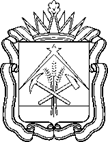 МИНИСТЕРСТВО ОБРАЗОВАНИЯ КУЗБАССАПРИКАЗОт 31.05.2024	№ 2367	г. КемеровоОб установлении квалификационных категорийпедагогическим работникам организаций, 
осуществляющих образовательнуюдеятельность на территории Кемеровской области – Кузбасса	В соответствии с Порядком проведения аттестации педагогических работников организаций, осуществляющих образовательную деятельность, утвержденным приказом Министерства просвещения Российской Федерации 
от 24.03.2023 № 196, решением аттестационной комиссии Министерства образования Кузбасса по аттестации педагогических работников организаций, осуществляющих образовательную деятельность, от 31.05.2024ПРИКАЗЫВАЮ:1. Установить с 31.05.24 высшую квалификационную категорию следующим педагогическим работникам организаций, осуществляющих образовательную деятельность на территории Кемеровской области – Кузбасса:- По должности «учитель» - По должности «воспитатель»:- По должности «старший воспитатель»: - По должности «музыкальный руководитель»: - По должности «инструктор по физической культуре»: - По должности «инструктор-методист»: - По должности «инструктор по труду»: - По должности «концертмейстер»: - По должности «тренер-преподаватель»: - По должности «педагог дополнительного образования»: - По должности «учитель-логопед»: - По должности «учитель-дефектолог»: - По должности «педагог-организатор»: - По должности «педагог-психолог»: - По должности «социальный педагог»: - По должности «методист»: - По должности «старший методист»: - По должности «преподаватель»: - По должности «мастер производственного обучения»: - По должности «руководитель физического воспитания»:2. Отказать в установлении высшей квалификационной категории следующим педагогическим работникам:3. Установить с 31.05.24 первую квалификационную категорию следующим педагогическим работникам организаций, осуществляющих образовательную деятельность на территории Кемеровской области – Кузбасса: - По должности «учитель»: - По должности «воспитатель»: - По должности «музыкальный руководитель»: - По должности «инструктор по физической культуре»: - По должности «инструктор-методист»: - По должности «тренер-преподаватель»: - По должности «педагог дополнительного образования»: - По должности «преподаватель-организатор основ безопасности жизнедеятельности»: - По должности «учитель-логопед»: - По должности «учитель-дефектолог»: - По должности «педагог-библиотекарь»: - По должности «педагог-организатор»: - По должности «педагог-психолог»: - По должности «социальный педагог»: - По должности «методист»: - По должности «преподаватель»: - По должности «мастер производственного обучения»: - По должности «тьютор»:4. Отказать в установлении первой квалификационной категории следующим педагогическим работникам:5. Установить с 31.05.24 квалификационную категорию «педагог-методист» следующим педагогическим работникам организаций, осуществляющих образовательную деятельность на территории Кемеровской области – Кузбасса: - По должности «учитель»: - По должности «преподаватель»:6. Установить с 31.05.24 квалификационную категорию «педагог-наставник» следующим педагогическим работникам организаций, осуществляющих образовательную деятельность на территории Кемеровской области – Кузбасса:- По должности «учитель»:- По должности «старший воспитатель»: - По должности «педагог дополнительного образования»: - По должности «методист»:  - По должности «преподаватель»:7. Сектору по связям с общественностью и медиакоммуникациям Министерства образования Кузбасса разместить настоящий приказ на официальном сайте Министерства образования Кузбасса.Министр образования Кузбасса	            С.Ю. БалакиреваАбиковой Татьяне Анатольевне - учителю, Муниципальное бюджетное общеобразовательное учреждение «Средняя общеобразовательная школа с углубленным изучением отдельных предметов № 8» Ленинск-Кузнецкого городского округаАкуленко Марине Владимировне - учителю химии и биологии, Муниципальное бюджетное общеобразовательное учреждение «Средняя общеобразовательная школа № 33» имени Алексея Владимировича Бобкова» Кемеровского городского округаАленичевойЛюдмиле Дмитриевне - учителю химии и биологии, Муниципальное казенное общеобразовательное учреждение «Мальцевская основная общеобразовательная школа» Юргинского муниципального округаАлябьевойВиталине Александровне - учителю начальных классов, Муниципальное бюджетное общеобразовательное учреждение «Основная общеобразовательная школа № 46» Кемеровского городского округаАнаньевой Зинаиде Ивановне - учителю начальных классов, Муниципальное бюджетное общеобразовательное учреждение «Гимназия № 12» Ленинск-Кузнецкого городского округаАндроновой Елене Ивановне - учителю, Муниципальное бюджетное общеобразовательное учреждение «Средняя общеобразовательная школа № 71 им. В.А. Мелера» Прокопьевского городского округаАнисовойАнастасии Сергеевне - учителю начальных классов, Муниципальное бюджетное общеобразовательное учреждение «Основная общеобразовательная школа №28» Новокузнецкого городского округаАрмбристер Ирине Сергеевне - учителю русского языка и литературы, Муниципальное бюджетное общеобразовательное учреждение «Средняя общеобразовательная школа № 5» Мысковского городского округаАртемьевой Наталье Петровне - учителю географии, Муниципальное бюджетное общеобразовательное учреждение «Средняя общеобразовательная школа № 15» Кемеровского городского округаАртюшенко Маргарите Николаевне - учителю начальных классов, Муниципальное автономное общеобразовательное учреждение «Средняя общеобразовательная школа № 14» Кемеровского городского округаАфанасьевой Светлане Александровне - учителю русского языка и литературы, Муниципальное автономное общеобразовательное учреждение «Средняя общеобразовательная школа № 36» Кемеровского городского округаБабюк Татьяне Владимировне - учителю, Муниципальное бюджетное общеобразовательное учреждение «Средняя общеобразовательная школа № 23» Междуреченского городского округаБайкаловой Татьяне Петровне - учителю, Муниципальное бюджетное нетиповое общеобразовательное учреждение «Гимназия № 62» Новокузнецкого городского округаБаклановой Надежде Сергеевне - учителю иностранного языка, Муниципальное бюджетное общеобразовательное учреждение «Средняя общеобразовательная школа № 90» Кемеровского городского округаБалановой Галине Октавияновне - учителю английского языка, Муниципальное бюджетное общеобразовательное учреждение   основная общеобразовательная школа № 6 Мысковского городского округаБаникевич Наталье Геннадьевне - учителю, Муниципальное бюджетное общеобразовательное учреждение «Лицей №62» Кемеровского городского округаБеломытцевой Ирине Викторовне - учителю, Муниципальное бюджетное нетиповое общеобразовательное учреждение «Гимназия № 48» Новокузнецкого городского округаБелых Олесе Михайловне - учителю технологии, Муниципальное бюджетное общеобразовательное учреждение «Средняя общеобразовательная школа № 33» имени Алексея Владимировича Бобкова» Кемеровского городского округаБелых Сергею Дмитриевичу - учителю технологии, Муниципальное бюджетное общеобразовательное учреждение «Основная общеобразовательная школа № 29» Прокопьевского городского округаБелякиной Ирине Владимировне - учителю математики, Муниципальное автономное общеобразовательное учреждение «Гимназия города Юрги» Юргинского городского округаБерезовской Татьяне Николаевне - учителю математики, Муниципальное бюджетное общеобразовательное учреждение «Калачёвская средняя общеобразовательная школа» Прокопьевского муниципального округаБесовой Татьяне Юрьевне - учителю начальных классов, Муниципальное бюджетное общеобразовательное учреждение «Средняя общеобразовательная школа № 12 имени Героя Советского Союза Черновского Семёна Александровича» Новокузнецкого городского округаБибиковой Ольге Владимировне - учителю географии, Муниципальное бюджетное общеобразовательное учреждение «Терентьевская средняя общеобразовательная школа» Прокопьевского муниципального округаБобылевой Елене Алексеевне - учителю начальных классов, Муниципальное бюджетное общеобразовательное учреждение «Лицей   № 34» Новокузнецкого городского округаБогдановой Анне Викторовне - учителю начальных классов, Муниципальное казенное общеобразовательное учреждение «Общеобразовательная школа-интернат № 6» Гурьевского муниципального округаБойко Людмиле Геннадьевне - учителю, Муниципальное автономное общеобразовательное учреждение «Средняя общеобразовательная школа № 160» Тайгинского городского округаБолоболенко Екатерине Владимировне - учителю начальных классов, Муниципальное автономное общеобразовательное учреждение «Средняя общеобразовательная школа № 36» Кемеровского городского округаБоровиковой Марианне Сергеевне - учителю истории и обществознания, Муниципальное бюджетное общеобразовательное учреждение «Средняя общеобразовательная школа № 51» Прокопьевского городского округаБоровковой Людмиле Николаевне - учителю, Муниципальное автономное общеобразовательное учреждение «Средняя общеобразовательная школа № 1» Топкинского муниципального округаБотенко Ирине 
Николаевне - учителю русского языка и литературы, Муниципальное бюджетное общеобразовательное учреждение «Борисовская средняя общеобразовательная школа» Крапивинского муниципального округаБудниковойОльге Анатольевне - учителю иностранного языка, Муниципальное бюджетное общеобразовательное учреждение «Яйская основная общеобразовательная школа № 3» Яйского муниципального округаБузмаковой Инге Владимировне - учителю русского языка и литературы, Муниципальное бюджетное общеобразовательное учреждение Мариинского муниципального округа «Средняя общеобразовательная школа № 7»Бурлаковой Анастасии Андреевне - учителю, Муниципальное бюджетное общеобразовательное учреждение «Средняя общеобразовательная школа № 8 г. Юрги» Юргинского городского округаБутиной Светлане Борисовне - учителю русского языка и литературы, Муниципальное бюджетное общеобразовательное учреждение «Средняя общеобразовательная школа № 74» Кемеровского городского округаБушуевой Алене Александровне - учителю истории и обществознания, Муниципальное бюджетное общеобразовательное учреждение «Средняя общеобразовательная школа № 96» г. Кемерово» Кемеровского городского округаБычек Светлане Васильевне - учителю, Муниципальное бюджетное общеобразовательное учреждение «Арлюкская средняя общеобразовательная школа» Юргинского муниципального округаБычковой Ларисе Анатольевне - учителю начальных классов, Муниципальное бюджетное общеобразовательное учреждение «Основная общеобразовательная школа № 70» Прокопьевского городского округаВаскул Евгении Александровне - учителю, Муниципальное казенное общеобразовательное учреждение «Общеобразовательная школа – интернат психолого – педагогической поддержки» Мариинского муниципального округаВасюкову Виктору Николаевичу - учителю физической культуры, Муниципальное автономное общеобразовательное учреждение «Средняя общеобразовательная школа № 37 города Белово» Беловского городского округаВершининой Виктории Викторовне - учителю начальных классов, Муниципальное бюджетное нетиповое общеобразовательное учреждение «Лицей № 11» Новокузнецкого городского округаВисковатовой Юлии Валерьевне - учителю, Муниципальное автономное общеобразовательное учреждение «Средняя общеобразовательная школа № 112 с углубленным изучением информатики» Новокузнецкого городского округаГамеза Лидии Александровне - учителю биологии, Муниципальное бюджетное общеобразовательное учреждение «Промышленновская средняя общеобразовательная школа № 56» Промышленновского муниципального округаГапеевой Марине Валерьевне - учителю русского языка и литературы, Муниципальное бюджетное общеобразовательное учреждение «Гимназия № 1» Кемеровского городского округаГимаеву Алексею Васильевичу - учителю физики, Муниципальное автономное общеобразовательное учреждение «Средняя общеобразовательная школа № 36» Кемеровского городского округаГончаровой Оксане Юрьевне - учителю, Муниципальное автономное общеобразовательное учреждение «Средняя общеобразовательная школа № 110» Новокузнецкого городского округаГончаровой Олесе Николаевне - учителю начальных классов, Муниципальное бюджетное общеобразовательное учреждение «Средняя общеобразовательная школа № 5» Новокузнецкого городского округаГордиенко Ларисе Аркадьевне - учителю истории и обществознания, Муниципальное бюджетное общеобразовательное учреждение «Средняя общеобразовательная школа № 31 им. В.Д.Мартемьянова» Кемеровского городского округаГребенюк Наталье Николаевне - учителю математики, Муниципальное бюджетное общеобразовательное учреждение «Средняя общеобразовательная школа № 37» Новокузнецкого городского округаГрединой Татьяне Александровне - учителю физической культуры, Муниципальное бюджетное общеобразовательное учреждение «Средняя общеобразовательная школа № 82» Кемеровского городского округаГусевой Светлане Николаевне - учителю английского языка, Муниципальное бюджетное общеобразовательное учреждение «Cредняя общеобразовательная школа № 44 с углубленным изучением отдельных предметов» Полысаевского городского округаДеревянко Марии Викторовне - учителю начальных классов, Муниципальное бюджетное общеобразовательное учреждение «Средняя общеобразовательная школа № 6» Мариинского муниципального округаДремовой Ирине Геннадьевне - учителю начальных классов, Муниципальное бюджетное общеобразовательное учреждение Киселевского городского округа «Средняя общеобразовательная школа № 30» Дубовой Елене Ивановне  - учителю математики, Муниципальное бюджетное общеобразовательное учреждение «Средняя общеобразовательная школа № 49» Новокузнецкого городского округаДубовцевой Елене Николаевне - учителю русского языка и литературы, Муниципальное бюджетное общеобразовательное учреждение «Чусовитинская средняя общеобразовательная школа» Ленинск-Кузнецкого муниципального округаДуплинской Алёне Вениаминовне - учителю начальных классов, Муниципальное автономное общеобразовательное учреждение «Средняя общеобразовательная школа № 99» Новокузнецкого городского округаДымовой Елене Викторовне - учителю, Муниципальное бюджетное общеобразовательное учреждение «Средняя общеобразовательная школа № 45» Прокопьевского городского округаЕвдокимовой Юлии Борисовне - учителю географии, Муниципальное автономное общеобразовательное учреждение «Средняя общеобразовательная школа № 112 с углубленным изучением информатики» Новокузнецкого городского округаЕрмешовой Наталье Михайловне - учителю начальных классов, Муниципальное бюджетное общеобразовательное учреждение «Основная общеобразовательная школа №37» Ленинск-Кузнецкого городского округаЕрмоловой Анне  Александровне - учителю, Муниципальное бюджетное общеобразовательное учреждение «Костёнковская средняя общеобразовательная школа» Новокузнецкого муниципального округаЖдановой Татьяне Викторовне - учителю, Муниципальное бюджетное общеобразовательное учреждение основная общеобразовательная школа № 6 Мысковского городского округаЖигаревой Наталье Васильевне - учителю математики, Муниципальное бюджетное общеобразовательное учреждение «Средняя общеобразовательная школа № 70» Кемеровского городского округаЖильцовой Анастасии Алексеевне - учителю, Муниципальное бюджетное общеобразовательное учреждение «Трещинская средняя общеобразовательная школа» Топкинского муниципального округаЖуковой Ольге Николаевне - учителю, Муниципальное бюджетное общеобразовательное учреждение Анжеро-Судженского городского округа «Средняя общеобразовательная школа № 22» Завориной Елене Александровне - учителю, Муниципальное бюджетное общеобразовательное учреждение «Крапивинская средняя общеобразовательная школа» Крапивинского муниципального округаЗайцеву Игорю Николаевичу - учителю биологии, Муниципальное бюджетное общеобразовательное учреждение «Средняя общеобразовательная школа № 1 города Юрги имени Героя Советского Союза А.П. Максименко» Юргинского городского округаЗахаровой Елене Николаевне - учителю математики, Муниципальное автономное общеобразовательное учреждение «Средняя общеобразовательная школа № 14» Кемеровского городского округаИвановой Оксане Викторовне  - учителю начальных классов, Муниципальное казенное общеобразовательное учреждение «Специальная школа-интернат № 88» Новокузнецкого городского округаИзвековой Ольге Владимировне - учителю начальных классов, Муниципальное бюджетное общеобразовательное учреждение «Средняя общеобразовательная школа № 11» Прокопьевского городского округаИзюровой Татьяне Васильевне - учителю, Муниципальное казённое общеобразовательное учреждение «Специальная школа-интернат № 38» Новокузнецкого городского округаКадочниковой Анне Юрьевне - учителю, Муниципальное бюджетное общеобразовательное учреждение «Гимназия № 1» Кемеровского городского округаКазаковой Светлане Николаевне - учителю истории и обществознания, Муниципальное бюджетное общеобразовательное учреждение «Щебзаводская основная общеобразовательная школа» Беловского муниципального округаКазаниной Наталье Михайловне - учителю математики, Муниципальное бюджетное общеобразовательное учреждение «Средняя общеобразовательная школа № 20» Таштагольского муниципального районаКайзер Екатерине Александровне - учителю начальных классов, Муниципальное бюджетное общеобразовательное учреждение «Основная общеобразовательная школа № 46» Кемеровского городского округаКалашниковой Ирине Павловне - учителю, Муниципальное бюджетное общеобразовательное учреждение «Основная общеобразовательная школа № 16» Новокузнецкого городского округаКалугиной Лилии  Васильевне - учителю русского языка и литературы, Муниципальное бюджетное общеобразовательное учреждение «Средняя общеобразовательная школа № 94» Новокузнецкого городского округаКамалиной Наталье Владиславовне - учителю географии, Муниципальное бюджетное общеобразовательное учреждение «Средняя общеобразовательная школа № 70» Кемеровского городского округаКараваевой Ульяне Валериановне - учителю, Муниципальное автономное общеобразовательное учреждение «Средняя общеобразовательная школа № 99» Новокузнецкого городского округаКарлиной Татьяне Николаевне - учителю биологии, Муниципальное бюджетное общеобразовательное учреждение «Средняя общеобразовательная школа № 50» Новокузнецкого городского округаКаутер Татьяне 
Павловне - учителю физической культуры, Муниципальное бюджетное общеобразовательное учреждение «Кольчегизская основная общеобразовательная школа» Прокопьевского муниципального округаКиридон Ирине
Николаевне - учителю географии, Муниципальное бюджетное общеобразовательное учреждение «Средняя общеобразовательная школа № 16» Осинниковского городского округаКоблову Михаилу Владимировичу - учителю, Муниципальное автономное общеобразовательное учреждение «Средняя общеобразовательная школа № 99» Новокузнецкого городского округаКожевниковой Ларисе Петровне - учителю начальных классов, Муниципальное бюджетное общеобразовательное учреждение «Новосафоновская средняя общеобразовательная школа» Прокопьевского муниципального округаКоломовой Елене Юрьевне - учителю начальных классов, Муниципальное бюджетное общеобразовательное учреждение «Средняя общеобразовательная школа №56» Новокузнецкого городского округаКондратьевой Елене Шамильевне - учителю начальных классов, Муниципальное бюджетное общеобразовательное учреждение «Новопестеревская основная общеобразовательная школа» Гурьевского муниципального округаКоничевой Алене Андреевне - учителю начальных классов, Муниципальное бюджетное общеобразовательное учреждение «Средняя общеобразовательная школа №49» Новокузнецкого городского округаКононовой Светлане Николаевне - учителю начальных классов, Муниципальное бюджетное общеобразовательное учреждение «Ленинуглёвская средняя общеобразовательная школа» Ленинск-Кузнецкого муниципального округаКонстантиновой Анне Андреевне - учителю физической культуры, Муниципальное бюджетное общеобразовательное учреждение «Средняя общеобразовательная школа №69» Прокопьевского городского округаКорастелевой Екатерине Игоревне - учителю, Муниципальное бюджетное общеобразовательное учреждение «Окуневская средняя общеобразовательная школа» Промышленновского муниципального округаКошеленко Татьяне Вячеславовне - учителю, Муниципальное автономное общеобразовательное учреждение «Основная общеобразовательная школа № 4 города Белово» Беловского городского округаКошкиной Наталье 
Ивановне - учителю, Муниципальное бюджетное общеобразовательное учреждение «Средняя общеобразовательная школа № 14» Прокопьевского городского округаКрасиковой Надежде Николаевне - учителю начальных классов, Муниципальное бюджетное общеобразовательное учреждение «Средняя общеобразовательная школа № 1» Ленинск-Кузнецкого городского округаКривошеиной Людмиле Анатольевне - учителю истории, Муниципальное бюджетное общеобразовательное учреждение «Основная общеобразовательная школа № 37» Ленинск-Кузнецкого городского округаКрупиной Екатерине Юрьевне - учителю, Муниципальное бюджетное общеобразовательное учреждение «Средняя общеобразовательная школа № 107» Новокузнецкого городского округаКузакиной Анне Александровне - учителю начальных классов, Муниципальное бюджетное общеобразовательное учреждение средняя общеобразовательная школа № 5 Яшкинского муниципального округа Кузнецовой Марине Геннадьевне - учителю, Муниципальное бюджетное общеобразовательное учреждение «Средняя общеобразовательная школа № 28» Прокопьевского городского округаКуликовой Ирине 
Викторовне - учителю, Муниципальное казенное общеобразовательное учреждение для обучающихся с ограниченными возможностями здоровья «Основная школа «Коррекция и развитие» Междуреченского городского округаКуликовой Татьяне Васильевне - учителю, Муниципальное общеобразовательное бюджетное учреждение «Журавлевская основная общеобразовательная школа» Промышленновского муниципального округаКунгурцевой Оксане Александровне - учителю, Муниципальное бюджетное общеобразовательное учреждение «Общеобразовательная школа-интернат психолого-педагогической поддержки № 27» Кемеровского городского округаКусковой Ирине Вячеславовне - учителю, Муниципальное бюджетное общеобразовательное учреждение «Средняя общеобразовательная школа № 49» Кемеровского городского округаЛавриненко Ольге 
Васильевне - учителю физической культуры, Муниципальное бюджетное общеобразовательное учреждение «Средняя общеобразовательная школа № 45» Прокопьевского городского округаЛазаревой Елене Петровне - учителю начальных классов, Муниципальное бюджетное общеобразовательное учреждение «Гимназия № 24» Междуреченского городского округаЛапицкой Татьяне Александровне - учителю, Муниципальное бюджетное общеобразовательное учреждение «Гимназия № 25» Кемеровского городского округаЛапыгиной Елене 
Валерьевне - учителю, Частное общеобразовательное учреждение «РЖД лицей № 7» Латоха Марине Юрьевне - учителю, Муниципальное бюджетное общеобразовательное учреждение «Средняя общеобразовательная школа № 22» Междуреченского городского округаЛебедевой Светлане 
Юрьевне - учителю русского языка и литературы, Муниципальное бюджетное общеобразовательное учреждение «Средняя общеобразовательная школа № 79» Новокузнецкого городского округаЛебедевой Яне Александровне - учителю русского языка и литературы, Муниципальное бюджетное общеобразовательное учреждение для учащихся с тяжёлыми нарушениями речи «Школа-интернат № 22» Кемеровского городского округаЛегочевой Елене 
Николаевне - учителю биологии, Муниципальное бюджетное общеобразовательное учреждение «Гимназия № 25» Кемеровского городского округаЛитвиновой Наталье Васильевне - учителю, Муниципальное бюджетное общеобразовательное учреждение «Краснинская основная общеобразовательная школа» Промышленновского муниципального округаЛитвинцевой Татьяне Анатольевне - учителю начальных классов, Муниципальное бюджетное общеобразовательное учреждение «Средняя общеобразовательная школа № 2» Новокузнецкого городского округаЛитт Ольге Иннокентьевне - учителю начальных классов, Муниципальное казенное общеобразовательное учреждение «Мальцевская основная общеобразовательная школа» Юргинского муниципального округаЛукановой Кристине Сергеевне - учителю, Муниципальное бюджетное общеобразовательное учреждение «Основная общеобразовательная школа № 42» Ленинск-Кузнецкого городского округаЛукиной Наталье Евгеньевне - учителю начальных классов, Муниципальное бюджетное общеобразовательное учреждение «Средняя общеобразовательная школа № 58» Кемеровского городского округаЛукиной Оксане Николаевне - учителю русского языка и литературы, Муниципальное бюджетное общеобразовательное учреждение «Титовская основная общеобразовательная школа» Промышленновского муниципального округаЛысенко Юлии Николаевне - учителю английского языка, Муниципальное казенное общеобразовательное учреждение «Ур-Бедаревская начальная общеобразовательная школа» Гурьевского муниципального округаМай Ольге Владимировне - учителю, Муниципальное бюджетное общеобразовательное учреждение «Основная общеобразовательная школа № 83» Новокузнецкого городского округаМакаровой Вере Александровне - учителю технологии, Муниципальное бюджетное нетиповое общеобразовательное учреждение «Гимназия № 70» Новокузнецкого городского округаМалаховой Надежде Васильевне - учителю русского языка и литературы, Муниципальное автономное общеобразовательное учреждение «Средняя общеобразовательная школа № 14» Кемеровского городского округаМалышевой Ирине Сергеевне - учителю начальных классов, Муниципальное бюджетное общеобразовательное учреждение «Основная общеобразовательная школа № 18 имени Героя Советского Союза В.А.Гнедина» Калтанского городского округаМарсовой Олесе Павловне - учителю истории и обществознания, Муниципальное бюджетное общеобразовательное учреждение «Средняя общеобразовательная школа № 45» Прокопьевского городского округаМартыновой Оксане Викторовне - учителю начальных классов, Муниципальное бюджетное общеобразовательное учреждение «Средняя общеобразовательная школа № 31» Осинниковского городского округаМельниковой Татьяне Владимировне - учителю начальных классов, Муниципальное нетиповое бюджетное общеобразовательное учреждение «Лицей № 76» Новокузнецкого городского округаМерзляковой Галине Михайловне - учителю, Муниципальное бюджетное общеобразовательное учреждение «Средняя общеобразовательная школа № 30 имени Н.Н.Колокольцова» Калтанского городского округаМилохиной Нине Аркадьевне - учителю английского языка, Муниципальное бюджетное общеобразовательное учреждение «Средняя общеобразовательная школа № 25» Междуреченского городского округаМитрохиной Ольге Анатольевне - учителю физической культуры, Муниципальное бюджетное общеобразовательное учреждение «Средняя общеобразовательная школа № 33» Тайгинского городского округаМоргуновой Евгении 
Юрьевне - учителю начальных классов, Муниципальное бюджетное общеобразовательное учреждение «Тарасовская средняя общеобразовательная школа» Промышленновского муниципального округаМордовиной Юлии Андреевне - учителю, Муниципальное бюджетное общеобразовательное учреждение «Промышленновская средняя общеобразовательная школа № 56» Промышленновского муниципального округаМурзинцевой Ларисе Александровне - учителю технологии, Муниципальное бюджетное общеобразовательное учреждение «Средняя общеобразовательная школа № 8 г. Юрги» Юргинского городского округаМухамедьяровой Полине Николаевне - учителю начальных классов, Муниципальное бюджетное общеобразовательное учреждение «Средняя общеобразовательная школа № 91» Кемеровского городского округаНауменко Татьяне Геннадиевне - учителю математики, Муниципальное автономное общеобразовательное учреждение «Средняя общеобразовательная школа № 85» Кемеровского городского округаНаумовой Анне Евгеньевне - учителю химии и биологии, Муниципальное бюджетное общеобразовательное учреждение «Средняя общеобразовательная школа № 4» Мысковского городского округаНемчаниновой Валентине Александровне - учителю русского языка и литературы, Муниципальное бюджетное общеобразовательное учреждение «Средняя общеобразовательная школа № 1» Ленинск-Кузнецкого городского округаНецко Галине Павловне - учителю русского языка и литературы, Муниципальное бюджетное общеобразовательное учреждение «Средняя общеобразовательная школа № 1» Березовского городского округаНиконовой Наталье Владимировне - учителю, Муниципальное бюджетное общеобразовательное учреждение «Средняя общеобразовательная школа № 102» Новокузнецкого городского округаНовиченко Елене Павловне - учителю начальных классов, Муниципальное бюджетное общеобразовательное учреждение «Средняя общеобразовательная школа № 69» Кемеровского городского округаНовожиловой Марине Владимировне - учителю технологии, Муниципальное бюджетное общеобразовательное учреждение «Средняя общеобразовательная школа № 65» Кемеровского городского округаОбливанец Татьяне Вениаминовне - учителю математики, Муниципальное бюджетное общеобразовательное учреждение «Яснополянская средняя общеобразовательная школа» имени Григория Ивановича Лещенко» Прокопьевского муниципального округаОвсянниковой Ирине 
Евгеньевне - учителю русского языка и литературы, Муниципальное бюджетное общеобразовательное учреждение «Средняя общеобразовательная школа № 71 им. В.А. Мелера» Прокопьевского городского округаПавленко Юлии 
Викторовне - учителю начальных классов, Муниципальное бюджетное общеобразовательное учреждение «Средняя общеобразовательная школа № 28» Прокопьевского городского округаПавловой Ирине 
Николаевне - учителю информатики, Муниципальное бюджетное общеобразовательное учреждение «Средняя общеобразовательная школа № 96» г. Кемерово» Кемеровского городского округаПаршуковой Светлане Владимировне - учитель трудового обучения, Муниципальное казенное общеобразовательное учреждение «Основная общеобразовательная школа для учащихся с ограниченными возможностями здоровья № 3» Прокопьевского городского округаПерфильеву Александру Николаевичу - учителю, Муниципальное бюджетное общеобразовательное учреждение «Заринская средняя общеобразовательная школа имени М.А. Аверина» Промышленновского муниципального округаПетренко Анне Викторовне - учителю, Муниципальное бюджетное нетиповое общеобразовательное учреждение «Гимназия № 59» Новокузнецкого городского округаПетровой  Анастасии Юрьевне - учителю русского языка и литературы, Муниципальное бюджетное общеобразовательное учреждение «Средняя общеобразовательная школа № 79» Новокузнецкого городского округаПетровой Татьяне Андреевне - учителю математики, Муниципальное бюджетное общеобразовательное учреждение «Средняя общеобразовательная школа № 34» поселка Краснобродского Прокопьевского муниципального округаПетрущак Ирине Юрьевне - учителю английского языка, Муниципальное бюджетное общеобразовательное учреждение «Средняя общеобразовательная школа № 31» Новокузнецкого городского округаПичугиной Светлане Николаевне - учителю математики, Муниципальное бюджетное нетиповое общеобразовательное учреждение «Гимназия № 59» Новокузнецкого городского округаПичугиной Юлии Сергеевне - учителю химии и биологии, Муниципальное бюджетное общеобразовательное учреждение «Куртуковская основная общеобразовательная школа имени В.П. Зорькина» Новокузнецкого муниципального округаПодколзиной Алле 
Леонидовне - учителю, Муниципальное автономное общеобразовательное учреждение «Средняя общеобразовательная школа № 78» Кемеровского городского округаПолуэктовой Наталье Викторовне - учителю начальных классов, Муниципальное бюджетное общеобразовательное учреждение «Средняя общеобразовательная школа № 16 имени Романа Георгиевича Цецульникова» Кемеровского городского округаПосоховой Татьяне Евгеньевне - учителю английского языка, Муниципальное бюджетное общеобразовательное учреждение «Гимназия № 71» (Радуга)» Кемеровского городского округаПрокопьевой Анне Леонидовне - учителю начальных классов, Муниципальное бюджетное общеобразовательное учреждение «Средняя общеобразовательная школа № 4» Новокузнецкого городского округаРадченко Лилии Петровне - учителю начальных классов, Муниципальное бюджетное общеобразовательное учреждение «Средняя общеобразовательная школа № 1» Ленинск-Кузнецкого городского округаРаздрогиной Светлане Николаевне - учителю начальных классов, Муниципальное бюджетное общеобразовательное учреждение Анжеро-Судженского городского округа «Средняя общеобразовательная школа № 12»Растовцевой Яне Константиновне - учителю географии, Муниципальное бюджетное общеобразовательное учреждение «Гимназия № 1» Кемеровского городского округаРахматуллиной Эльмире 
Наилевне - учителю, Муниципальное бюджетное общеобразовательное учреждение «Средняя общеобразовательная школа № 6» Прокопьевского городского округаРепиной Татьяне Владимировне - учителю начальных классов, Муниципальное бюджетное общеобразовательное учреждение «Средняя общеобразовательная школа № 31» Осинниковского городского округаРешетниковой Наталье Алексеевне - учителю, Муниципальное бюджетное общеобразовательное учреждение «Средняя общеобразовательная школа № 5» Мысковского городского округаРомановой Татьяне Николаевне - учителю начальных классов, Муниципальное бюджетное общеобразовательное учреждение «Верх-Чебулинская средняя общеобразовательная школа» Чебулинского муниципального округаСагитовой Татьяне 
Сергеевне - учителю физической культуры, Муниципальное бюджетное общеобразовательное учреждение «Лицей   № 17» Березовского городского округаСаленко Наталье Петровне - учителю, Муниципальное бюджетное общеобразовательное учреждение «Средняя общеобразовательная школа № 28» Прокопьевского городского округаСанниковойАлёне Юрьевне - учителю, Муниципальное казенное общеобразовательное учреждение «Специальная школа № 78» Новокузнецкого городского округаСбегловой Вере Валерьевне - учителю начальных классов, Муниципальное бюджетное общеобразовательное учреждение «Средняя общеобразовательная школа № 95» Кемеровского городского округаСветлаковой Татьяне Анатольевне - учителю, Муниципальное бюджетное общеобразовательное учреждение «Средняя общеобразовательная школа № 34» поселка Краснобродского Прокопьевского муниципального округаСветловой Любови Анатольевне - учителю математики, Муниципальное бюджетное общеобразовательное учреждение Киселевского городского округа «Средняя общеобразовательная школа № 11»Севрюковой Марии Сергеевне - учителю русского языка и литературы, Муниципальное бюджетное общеобразовательное учреждение «Подгорновская средняя общеобразовательная школа» Ленинск-Кузнецкого муниципального округаСемыкиной Евгении Васильевне - учителю географии, Муниципальное бюджетное общеобразовательное учреждение «Промышленновская средняя общеобразовательная школа № 56» Промышленновского муниципального округаСергеевой Оксане Сергеевне - учителю иностранного языка, Муниципальное бюджетное общеобразовательное учреждение «Сусловская средняя общеобразовательная школа» Мариинского муниципального округаСитниковой Валерии Владимировне - учителю, Муниципальное автономное общеобразовательное учреждение «Средняя общеобразовательная школа № 85» Кемеровского городского округаСмирновой Виктории Борисовне - учителю начальных классов, Муниципальное бюджетное общеобразовательное учреждение «Средняя общеобразовательная школа № 45» Кемеровского городского округаСмирновой Татьяне Петровне - учителю, Муниципальное бюджетное общеобразовательное учреждение «Гимназия № 12» Ленинск-Кузнецкого городского округаСолуян Надежде Николаевне - учителю, Муниципальное бюджетное общеобразовательное учреждение «Средняя общеобразовательная школа № 79» Новокузнецкого городского округаСотниковой Ольге Александровне - учителю изобразительного искусства, Муниципальное автономное общеобразовательное учреждение «Средняя общеобразовательная школа № 99» Новокузнецкого городского округаСтарченко Елене Владимировне - учителю русского языка и литературы, Муниципальное бюджетное общеобразовательное учреждение «Средняя общеобразовательная школа № 52 имени Е.А. Кремлева» Кемеровского городского округаСтрельниковой Екатерине Сергеевне - учителю начальных классов, Муниципальное бюджетное общеобразовательное учреждение «Основная общеобразовательная школа № 43» Новокузнецкого городского округаСтрельцовой Фаине Владимировне - учителю, Муниципальное бюджетное общеобразовательное учреждение «Средняя общеобразовательная школа № 2» Ленинск-Кузнецкого городского округаСтуденовой Наталье Владимировне - учителю английского языка, Муниципальное бюджетное нетиповое общеобразовательное учреждение «Гимназия № 70» Новокузнецкого городского округаСугоняевой Татьяне Валентиновне - учителю русского языка и литературы, Муниципальное бюджетное общеобразовательное учреждение «Нововосточная средняя общеобразовательная школа» Тяжинского муниципального округаСусловой Татьяне Анатольевне - учителю физической культуры, Муниципальное бюджетное общеобразовательное учреждение «Средняя общеобразовательная школа № 28» Прокопьевского городского округаСухановой Елене 
Николаевне - учителю, Муниципальное бюджетное общеобразовательное учреждение «Средняя общеобразовательная школа № 8» Кемеровского городского округаСыркиной Ларисе Владимировне - учителю физической культуры, Муниципальное бюджетное общеобразовательное учреждение «Средняя общеобразовательная школа № 30 имени Н.Н.Колокольцова» Калтанского городского округаТаргаевой Екатерине Евгеньевне - учителю, Муниципальное бюджетное общеобразовательное учреждение «Средняя общеобразовательная школа № 14» Новокузнецкого городского округаТасенко Ирине Викторовне - учителю, Муниципальное автономное общеобразовательное учреждение Анжеро-Судженского городского округа «Средняя общеобразовательная школа № 1» Тепчегешевой Марине Владимировне - учителю русского языка и литературы, Муниципальное бюджетное общеобразовательное учреждение «Средняя общеобразовательная школа № 2» Междуреченского городского округаТеряевой Анастасии Витальевне - учителю, Муниципальное бюджетное общеобразовательное учреждение «Гимназия №71» (Радуга)» Кемеровского городского округаТимофееву Константину Петровичу - учителю основ безопасности жизнедеятельности, Муниципальное автономное общеобразовательное учреждение «Средняя общеобразовательная школа № 1 имени Героя Советского Союза Михаила Михайловича Куюкова» Мысковского городского округаТихощенко  Евгении Валериановне - учителю математики, Муниципальное бюджетное общеобразовательное учреждение «Средняя общеобразовательная школа № 52 имени Е.А. Кремлева» Кемеровского городского округаТонких Юлии Павловне - учителю географии, Муниципальное автономное общеобразовательное учреждение «Средняя общеобразовательная школа № 99» Новокузнецкого городского округаТришкиной Ольге 
Васильевне - учителю начальных классов, Муниципальное бюджетное общеобразовательное учреждение «Cредняя общеобразовательная школа № 44 с углубленным изучением отдельных предметов» Полысаевского городского округаУтусиковой Елене Владимировне - учителю, Муниципальное бюджетное общеобразовательное учреждение «Лицей № 17» Березовского городского округаУшаковой Ларисе Геннадьевне - учителю начальных классов, Муниципальное бюджетное общеобразовательное учреждение «Средняя общеобразовательная школа № 11» Кемеровского городского округаФедотовой Ирине Анатольевне - учителю, Муниципальное казенное общеобразовательное учреждение «Основная общеобразовательная школа для учащихся 
с ограниченными возможностями здоровья № 3» Прокопьевского городского округаФилимоновой Елене Ивановне - учителю начальных классов, Муниципальное бюджетное общеобразовательное учреждение «Атамановская средняя общеобразовательная школа» Новокузнецкого муниципального округаФилимоновой Ирине Александровне - учителю, Муниципальное бюджетное общеобразовательное учреждение «Средняя общеобразовательная школа № 2» Междуреченского городского округаФискову Дмитрию Сергеевичу - учителю истории и обществознания, Муниципальное бюджетное общеобразовательное учреждение «Загорская средняя общеобразовательная школа» Новокузнецкого муниципального округаФиц Сергею Николаевичу - учителю, Муниципальное бюджетное общеобразовательное учреждение «Средняя общеобразовательная школа № 41» Новокузнецкого городского округаФонякиной Юлии Сергеевне - учителю иностранного языка, Муниципальное автономное общеобразовательное учреждение «Средняя общеобразовательная школа № 99» Новокузнецкого городского округаФроловой Алене Юрьевне - учителю истории и обществознания, Муниципальное бюджетное общеобразовательное учреждение «Средняя общеобразовательная школа № 32 города Белово» Беловского городского округаХаневской Анжелике Геннадьевне - учителю, Муниципальное бюджетное общеобразовательное учреждение «Общеобразовательная школа психолого-педагогической поддержки № 104» Кемеровского городского округаЦулиной Елене 
Трофимовне - учителю русского языка и литературы, Муниципальное бюджетное нетиповое общеобразовательное учреждение «Лицей № 111» Новокузнецкого городского округаЧайкиной Елизавете Васильевне - учителю географии, Муниципальное бюджетное общеобразовательное учреждение «Основная общеобразовательная школа № 60 имени Юрия Васильевича Бабанского» Кемеровского городского округаЧандер Анжелике Алексеевне - учителю начальных классов, Муниципальное бюджетное общеобразовательное учреждение «Саломатовская основная общеобразовательная школа» Яшкинского муниципального округаЧепуровой Анастасии Александровне  - учителю, Муниципальное бюджетное общеобразовательное учреждение «Основная общеобразовательная школа № 1» Новокузнецкого городского округаЧерноусовой Марии Ивановне - учителю истории и обществознания, Муниципальное казенное общеобразовательное учреждение «Специальная коррекционная общеобразовательная школа № 7» Мысковского городского округаЧерноштану Николаю Васильевичу - учителю, Муниципальное бюджетное общеобразовательное учреждение «Безруковская основная общеобразовательная школа» Новокузнецкого муниципального округаЧубаровой Татьяне Васильевне - учителю истории, Муниципальное бюджетное общеобразовательное учреждение «Средняя общеобразовательная школа № 35» Прокопьевского городского округаШабалиной Татьяне Александровне - учителю, Муниципальное бюджетное общеобразовательное учреждение «Средняя общеобразовательная школа № 31» Новокузнецкого городского округаШамакиной Оксане Владимировне - учителю математики, Муниципальное бюджетное общеобразовательное учреждение «Чистогорская средняя общеобразовательная школа» Новокузнецкого муниципального округаШамановой Татьяне Николаевне - учителю, Муниципальное бюджетное общеобразовательное учреждение «Средняя общеобразовательная школа № 14 с углубленным изучением отдельных предметов» Полысаевского городского округаШапиной Ольге 
Николаевне - учителю английского языка, Муниципальное бюджетное общеобразовательное учреждение «Средняя общеобразовательная школа № 4» Мысковского городского округаШвец Наталье  Эдуардовне - учителю английского языка, Муниципальное бюджетное общеобразовательное учреждение «Средняя общеобразовательная школа № 64» Новокузнецкого городского округаШевченко Светлане Александровне - учителю, Муниципальное бюджетное общеобразовательное учреждение «Первомайская основная общеобразовательная школа» Мариинского муниципального округаШемякиной Ольге 
Николаевне - учителю, Муниципальное бюджетное общеобразовательное учреждение «Усть-Сертинская средняя общеобразовательная школа» Чебулинского муниципального округаШиловой Светлане Павловне - учителю английского языка, Муниципальное бюджетное общеобразовательное учреждение «Средняя общеобразовательная школа № 55» Новокузнецкого городского округаШориковой Надежде Владимировне  - учителю, Муниципальное казенное общеобразовательное учреждение «Специальная школа № 20» Новокузнецкого городского округаШтатской Татьяне Владимировне - учителю начальных классов, Муниципальное автономное общеобразовательное учреждение «Средняя общеобразовательная школа № 9 города Белово» Беловского городского округаШуриновой Елене Николаевне - учителю, Муниципальное бюджетное общеобразовательное учреждение «Средняя общеобразовательная школа № 6» Прокопьевского городского округаШуринову Сергею Леонидовичу - учителю, Муниципальное бюджетное общеобразовательное учреждение «Средняя общеобразовательная школа с углубленным изучением отдельных предметов № 32» Прокопьевского городского округаШуровойЛине Николаевне - учителю, Муниципальное бюджетное общеобразовательное учреждение «Гимназия № 17» Кемеровского городского округаЯкуниной Елене Сергеевне - учителю истории и обществознания, Муниципальное бюджетное общеобразовательное учреждение «Яйская основная общеобразовательная школа № 1» Яйского муниципального округаЯрошенко Ксении Игоревне - учителю начальных классов, Муниципальное бюджетное общеобразовательное учреждение «Средняя общеобразовательная школа № 1» Ленинск-Кузнецкого городского округаАбакшиной Жанне 
Николаевне - воспитателю, Муниципальное бюджетное дошкольное образовательное учреждение «Детский сад № 5 «Подсолнушек» г. Юрги» Юргинского городского округаАгеевой Ирине 
Алексеевне - воспитателю, Муниципальное бюджетное дошкольное образовательное учреждение «Детский сад № 44» Новокузнецкого городского округаАнтоновой Екатерине Викторовне - воспитателю, Муниципальное бюджетное дошкольное образовательное учреждение «Детский сад № 49» Ленинск-Кузнецкого городского округаАнтонову Константину Викторовичу - воспитателю, Муниципальное бюджетное общеобразовательное учреждение «Малосалаирская средняя общеобразовательная школа» Гурьевского муниципального округаАрсеновой Екатерине Сергеевне - воспитателю, Муниципальное бюджетное дошкольное образовательное учреждение № 32 «Детский сад комбинированного вида» Кемеровского городского округаАторкиной Алене Олеговне - воспитателю, Муниципальное бюджетное дошкольное образовательное учреждение «Металлурговский детский сад № 1» комбинированного вида» Новокузнецкого муниципального округаБаженовой Екатерине Анатольевне - воспитателю, Муниципальное бюджетное дошкольное образовательное учреждение «Центр развития ребенка - детский сад № 6» Новокузнецкого городского округаБакировой Ирине 
Валерьевне - воспитателю, Муниципальное бюджетное дошкольное образовательное учреждение «Детский сад № 120» Новокузнецкого городского округаБарабанщиковой Алине 
Алексеевне - воспитателю, Муниципальное бюджетное дошкольное образовательное учреждение № 25 «Детский сад общеразвивающего вида с приоритетным осуществлением деятельности по художественно-эстетическому направлению развития воспитанников» Кемеровского городского округаБарановой Ольге Александровне - воспитателю, Муниципальное бюджетное дошкольное образовательное учреждение № 25 «Детский сад общеразвивающего вида с приоритетным осуществлением деятельности по художественно-эстетическому направлению развития воспитанников» Кемеровского городского округаБарониной Светлане Сергеевне - воспитателю, Государственное казенное учреждение для детей-сирот и детей, оставшихся без попечения родителей «Детский дом «Росток»Батановой Галине Владимировне - воспитателю, Муниципальное автономное дошкольное образовательное учреждение «Детский сад № 124» Новокузнецкого городского округаБелоус Елене Павловне - воспитателю, Муниципальное бюджетное дошкольное образовательное учреждение № 158 «Детский сад комбинированного вида» Кемеровского городского округаБондаренко Любови Леонидовне - воспитателю, Муниципальное бюджетное дошкольное образовательное учреждение Киселевского городского округа детский сад № 55 Борзенковой Елене Вагизовне - воспитателю, Муниципальное автономное дошкольное образовательное учреждение «Детский сад №2 общеразвивающего вида с приоритетным осуществлением деятельности по познавательно-речевому направлению развития воспитанников» Ленинск-Кузнецкого городского округаВакуленко Надежде Борисовне - воспитателю, Муниципальное бюджетное дошкольное образовательное учреждение Плотниковский детский сад «Теремок» Промышленновского муниципального округаВалеевой Оксане Раисовне - воспитателю, Государственное казенное учреждение для детей-сирот и детей, оставшихся без попечения родителей «Детский дом «Радуга»Валиевой Ольге Сергеевне - воспитателю, Муниципальное бюджетное дошкольное образовательное учреждение № 195 «Детский сад общеразвивающего вида с приоритетным осуществлением деятельности по художественно-эстетическому направлению развития воспитанников» Кемеровского городского округаВасильевой Наталье Валерьевне - воспитателю, Муниципальное автономное дошкольное образовательное учреждение «Детский сад                        № 16 в честь иконы Божией Матери «Казанская» Прокопьевского городского округаВафиной Екатерине Владимировне - воспитателю, Муниципальное автономное дошкольное образовательное учреждение № 238 «Центр развития ребёнка – детский сад» Кемеровского городского округаВафиной Кристине Валерьевне - воспитателю, Муниципальное автономное общеобразовательное учреждение «Основная общеобразовательная школа № 31» Прокопьевского городского округаВахриной Алене Владимировне - воспитателю, Государственное бюджетное учреждение для детей-сирот и детей, оставшихся без попечения родителей «Детский дом «Страна детства»Вашиной Наталье Юрьевне - воспитателю, Муниципальное автономное дошкольное образовательное учреждение № 218 «Детский сад общеразвивающего вида с приоритетным осуществлением деятельности по художественно-эстетическому направлению развития воспитанников» Кемеровского городского округаВибе Светлане Сергеевне - воспитателю, Муниципальное бюджетное дошкольное образовательное учреждение «Детский сад общеразвивающего вида с приоритетным осуществлением деятельности по   художественно-эстетическому направлению развития воспитанников №6 «Родничок» Мариинского муниципального округаВикулиной Оксане Анатольевне - воспитателю, Муниципальное бюджетное дошкольное образовательное учреждение «Детский сад № 16» Новокузнецкого городского округаВинниковой Жанне Владимировне - воспитателю, Муниципальное бюджетное дошкольное образовательное учреждение «Детский сад № 52 «Медвежонок» города Белово» Беловского городского округаВласенко Кристине 
Олеговне  - воспитателю, Муниципальное бюджетное дошкольное образовательное учреждение «Детский сад № 173» Новокузнецкого городского округаВласовой Елене 
Викторовне - воспитателю, Муниципальное бюджетное общеобразовательное учреждение «Пригородная основная общеобразовательная школа имени Ошлыкова Евгения Валерьевича» Кемеровского муниципального округаВодопьяновой Алине Александровне - воспитателю, Муниципальное бюджетное дошкольное образовательное учреждение № 25 «Детский сад общеразвивающего вида с приоритетным осуществлением деятельности по художественно-эстетическому направлению развития воспитанников» Кемеровского городского округаВоронковой Ирине 
Анатольевне - воспитателю, Муниципальное бюджетное дошкольное образовательное учреждение «Детский сад общеразвивающего вида с приоритетным осуществлением деятельности по художественно-эстетическому направлению развития воспитанников № 6 «Родничок» Мариинского муниципального округаГалиновой Наталье Анатольевне - воспитателю, Муниципальное бюджетное дошкольное образовательное учреждение «Детский сад комбинированного вида № 17 «Улыбка» города Гурьевска» Гурьевского муниципального округаГановой Ирине 
Леонидовне - воспитателю, Муниципальное бюджетное дошкольное образовательное учреждение Детский сад № 28 «Дельфин» Осинниковского городского округаГервальд Татьяне 
Ильиничне - воспитателю, Муниципальное бюджетное дошкольное образовательное учреждение № 124 «Детский сад общеразвивающего вида с приоритетным осуществлением деятельности по художественно-эстетическому направлению развития воспитанников» Кемеровского городского округаГлуховой Наталье 
Сергеевне - воспитателю, Муниципальное бюджетное дошкольное образовательное учреждение «Детский сад № 179» Новокузнецкого городского округаГоловко Ольге 
Дмитриевне - воспитателю, Муниципальное бюджетное дошкольное образовательное учреждение Анжеро-Судженского городского округа «Детский сад № 20»Гончаренко Светлане Викторовне - воспитателю, Муниципальное бюджетное дошкольное образовательное учреждение «Детский сад № 37 «Огонёк» города Белово» Беловского городского округаГоревой Елене 
Геннадьевне - воспитателю, Муниципальное автономное дошкольное образовательное учреждение «Детский сад № 2 общеразвивающего вида с приоритетным осуществлением деятельности по познавательно-речевому направлению развития воспитанников» Ленинск-Кузнецкого городского округаГригорьевой Ольге Ивановне - воспитателю, Государственное бюджетное учреждение здравоохранения «Прокопьевский дом ребенка специализированный «Планета детства»Гришиной Ирине 
Михайловне - воспитателю, Муниципальное автономное дошкольное образовательное учреждение «Детский сад № 58 «Солнышко» комбинированного вида города Белово» Беловского городского округаГусевой Ирине 
Евгеньевне - воспитателю, Муниципальное бюджетное дошкольное образовательное учреждение Детский сад № 34 «Красная шапочка» Осинниковского городского округаГюнтер Диане Андреевне - воспитателю, Муниципальное бюджетное дошкольное образовательное учреждение «Детский сад № 1» Ленинск-Кузнецкого городского округаДехент Яне Витальевне - воспитателю, Муниципальное бюджетное дошкольное образовательное учреждение «Центр развития ребенка - детский сад №6» Новокузнецкого городского округаДзедатайс Надежде Валерьевне - воспитателю, Муниципальное бюджетное дошкольное образовательное учреждение «Детский сад комбинированного вида № 41 «Почемучка» Юргинского городского округаДмитраж-Сырбу Анастасии Алексеевне - воспитателю, Муниципальное бюджетное дошкольное образовательное учреждение «Детский сад № 103 «Лесная сказка» Прокопьевского городского округаДолговой Маргарите Александровне - воспитателю, Муниципальное автономное дошкольное образовательное учреждение № 103 «Детский сад комбинированного вида» Кемеровского городского округаДомрачевой Оксане  Михайловне - воспитателю, Муниципальное бюджетное дошкольное образовательное учреждение «Детский сад № 148» Новокузнецкого городского округаДорофеевой Татьяне Николаевне - воспитателю, Муниципальное бюджетное общеобразовательное учреждение «Ижморская общеобразовательная школа-интернат психолого-педагогической поддержки» Ижморского муниципального округаЖдановой Светлане Владимировне - воспитателю, Государственное казенное учреждение Социально-реабилитационный центр для несовершеннолетних «Маленький принц» Жиряковой Ирине 
Геннадьевне - воспитателю, Государственное казенное учреждение для детей-сирот и детей, оставшихся без попечения родителей «Детский дом «Радуга»Журбенко Ольге Александровне - воспитателю, Муниципальное бюджетное дошкольное образовательное учреждение Анжеро-Судженского городского округа «Детский сад № 39»Захаровой Елене 
Викторовне - воспитателю, Муниципальное бюджетное дошкольное образовательное учреждение «Детский сад № 16» Новокузнецкого городского округаИвановой Евгении 
Сергеевне - воспитателю, Муниципальное бюджетное дошкольное образовательное учреждение «Детский сад № 238» Новокузнецкого городского округаИвановой Оксане 
Викторовне - воспитателю, Муниципальное бюджетное дошкольное образовательное учреждение «Детский сад № 26» Полысаевского городского округаИшутиной Галине 
Алексеевне - воспитателю, Муниципальное бюджетное дошкольное образовательное учреждение № 130 «Центр развития ребёнка – детский сад» Кемеровского городского округаКазымаевой Людмиле Геннадьевне - воспитателю, Муниципальное бюджетное дошкольное образовательное учреждение № 25 «Детский сад общеразвивающего вида с приоритетным осуществлением деятельности по художественно-эстетическому направлению развития воспитанников» Кемеровского городского округаКамбулатовой Анне Александровне - воспитателю, муниципальное бюджетное дошкольное образовательное учреждение «Детский сад № 186» Новокузнецкого городского округаКириленко Людмиле Викторовне - воспитателю, Муниципальное бюджетное дошкольное образовательное учреждение № 205 «Центр развития ребёнка – детский сад» Кемеровского городского округаКирилиной Елене Игоревне - воспитателю, Муниципальное автономное дошкольное образовательное учреждение № 239 «Детский сад комбинированного вида» Кемеровского городского округаКирьяновой Елене Сергеевне - воспитателю, Муниципальное автономное дошкольное образовательное учреждение № 193 «Детский сад общеразвивающего вида с приоритетным осуществлением деятельности по познавательно-речевому направлению развития воспитанников» Кемеровского городского округаКиселевой Ляле Мазитовне - воспитателю, Муниципальное бюджетное дошкольное образовательное учреждение № 181 «Детский сад комбинированного вида» Кемеровского городского округаКляута Оксане Александровне - воспитателю, Муниципальное бюджетное дошкольное образовательное учреждение Детский сад № 3 «Светлячок» общеразвивающего вида с приоритетным осуществлением деятельности по социально-личностному направлению развития воспитанников» Березовского городского округаКозыревой Елене Викторовне - воспитателю, Государственное казенное учреждение для детей-сирот и детей, оставшихся без попечения родителей «Севский детский дом» Колгановой Ольге 
Анатольевне - воспитателю, Муниципальное бюджетное дошкольное образовательное учреждение «Детский сад № 26» Полысаевского городского округаКолмогоровой Ирине 
Анатольевне - воспитателю, Муниципальное Бюджетное Дошкольное Образовательное Учреждение «Детский сад комбинированного вида № 42 «Планета детства» Юргинского городского округаКолокольниковой Елене 
Алексеевне - воспитателю, Государственное бюджетное учреждение здравоохранения «Беловский детский туберкулезный санаторий «Тополек» Колокольцовой Татьяне Витальевне - воспитателю, Муниципальное казенное учреждение Социально-реабилитационный центр для несовершеннолетних «Полярная звезда» Новокузнецкого городского округаКолчегошевой Надежде Александровне - воспитателю, Муниципальное бюджетное дошкольное образовательное учреждение «Новобачатский детский сад общеразвивающего вида» Беловского муниципального округаКондриной Евгении 
Сергеевне - воспитателю, Муниципальное бюджетное дошкольное образовательное учреждение № 92 «Детский сад комбинированного вида» Кемеровского городского округаКонышевойОльге 
Витальевне - воспитателю, Муниципальное бюджетное дошкольное образовательное учреждение «Детский сад № 18 «Хрусталик» компенсирующего вида города Белово» Беловского городского округаКостиной Ларисе 
Викторовне - воспитателю, Муниципальное бюджетное дошкольное образовательное учреждение № 178 «Детский сад общеразвивающего вида с приоритетным осуществлением деятельности по познавательно-речевому направлению развития воспитанников» Кемеровского городского округаКочеровой Ирине Александровне - воспитателю, Муниципальное бюджетное дошкольное образовательное учреждение № 44 «Детский сад общеразвивающего вида с приоритетным осуществлением деятельности по художественно-эстетическому направлению развития воспитанников» Кемеровского городского округаКрамер Ирине Владимировне - воспитателю, Муниципальное бюджетное дошкольное образовательное учреждение «Детский сад комбинированного вида № 8 «Родничок» Юргинского городского округаКузнецовой Галине Александровне - воспитателю, Муниципальное бюджетное дошкольное образовательное учреждение Анжеро-Судженского городского округа «Детский сад № 7 «Лисичка»Кузнецовой Оксане 
Васильевне - воспитателю, Муниципальное бюджетное дошкольное образовательное учреждение № 111 «Детский сад комбинированного вида» Кемеровского городского округаКузнецовой Олесе Владимировне - воспитателю, Муниципальное бюджетное дошкольное образовательное учреждение «Детский сад № 132» Новокузнецкого городского округаКулагиной Динаре Сергеевне - воспитателю, Муниципальное казенное дошкольное образовательное учреждение детский сад № 18 «Сказка» Таштагольского муниципального районаКултаевой Марине Николаевне - воспитателю, Муниципальное бюджетное дошкольное образовательное учреждение Крапивинский детский сад «Росинка» Крапивинского муниципального округаЛаврищевой Наталье Владимировне - воспитателю, Муниципальное бюджетное дошкольное образовательное учреждение «Детский сад № 25 «Родничок» Междуреченского городского округаЛазаревой Ирине Фёдоровне - воспитателю, Муниципальное казенное учреждение «Социально - реабилитационный центр для несовершеннолетних» Мариинского муниципального округа Мариинского муниципального округаЛазерко Анне 
Анатольевне - воспитателю, Муниципальное автономное дошкольное образовательное учреждение № 238 «Центр развития ребёнка – детский сад» Кемеровского городского округаЛакеевой Дарье Владимировне - воспитателю, Муниципальное бюджетное дошкольное образовательное учреждение «Детский сад № 105 «Антошка» Прокопьевского городского округаЛипатниковой Ольге Владимировне - воспитателю, Муниципальное автономное дошкольное образовательное учреждение № 228 «Детский сад комбинированного вида» Кемеровского городского округаЛихачевой Ирине 
Анатольевне - воспитателю, Муниципальное бюджетное дошкольное образовательное учреждение «Детский сад № 61 комбинированного вида» Ленинск-Кузнецкого городского округаЛошкаревой Ирине 
Михайловне - воспитателю, Государственное профессиональное образовательное учреждение «Яшкинский техникум технологий и механизации» Лузиной Дарье 
Алексеевне - воспитателю, Муниципальное бюджетное дошкольное образовательное учреждение детский сад № 18 «Рябинка» Мысковского городского округаЛучниковой Наталье 
Семеновне - воспитателю, Государственное профессиональное образовательное учреждение г. Кемерово Мазуниной Елене 
Германовне - воспитателю, Муниципальное бюджетное дошкольное образовательное учреждение № 32 «Детский сад комбинированного вида» Кемеровского городского округаМазурок Анастасии Владиславовне - воспитателю, Муниципальное автономное дошкольное образовательное учреждение № 193 «Детский сад общеразвивающего вида с приоритетным осуществлением деятельности по познавательно-речевому направлению развития воспитанников» Кемеровского городского округаМайер Ренате Владимировне - воспитателю, Муниципальное бюджетное дошкольное образовательное учреждение «Детский сад № 104» Новокузнецкого городского округаМакаровой Ларисе Анатольевне - воспитателю, Муниципальное автономное дошкольное образовательное учреждение Детский сад № 15 «Звездочка» Калтанского городского округаМальцевой Анне Андреевне - воспитателю, Муниципальное бюджетное дошкольное образовательное учреждение «Детский сад № 100 «Незабудка» Прокопьевского городского округаМаргачевой Ирине 
Васильевне - воспитателю, Муниципальное бюджетное дошкольное образовательное учреждение «Детский сад № 97» Новокузнецкого городского округаМарковой Снежане Валентиновне - воспитателю, Муниципальное автономное дошкольное образовательное учреждение № 5 «Детский сад комбинированного вида» Кемеровского городского округаМасловой Оксане Сергеевне - воспитателю, Муниципальное автономное дошкольное образовательное учреждение № 1 «Детский сад общеразвивающего вида с приоритетным осуществлением деятельности по художественно-эстетическому направлению развития воспитанников» Кемеровского городского округаМатвеевой Ольге Сергеевне - воспитателю, Муниципальное бюджетное дошкольное образовательное учреждение «Детский сад общеразвивающего вида с приоритетным осуществлением деятельности по физическому направлению развития воспитанников № 22 «Малыш» Междуреченского городского округаМежевич Олесе Вячеславовне - воспитателю, Муниципальное бюджетное дошкольное образовательное учреждение Сосновский детский сад комбинированного вида «Звездочка» Гурьевского муниципального округаМиловец Ларисе Владимировне - воспитателю, Муниципальное бюджетное дошкольное образовательное учреждение «Детский сад № 213» Новокузнецкого городского округаМинаевой Оксане Ивановне - воспитателю, Муниципальное бюджетное дошкольное образовательное учреждение «Детский сад № 133» Новокузнецкого городского округаМорозовой Елене 
Валериевне - воспитателю, Муниципальное бюджетное дошкольное образовательное учреждение «Детский сад «Сказка» Кемеровского муниципального округаМурзагалеевойСветлане 
Игоревне - воспитателю, Муниципальное бюджетное дошкольное образовательное учреждение № 25 «Детский сад общеразвивающего вида с приоритетным осуществлением деятельности по художественно-эстетическому направлению развития воспитанников» Кемеровского городского округаМухортовой Олесе Олеговне - воспитателю, Муниципальное автономное дошкольное образовательное учреждение Киселевского городского округа детский сад № 65 комбинированного вида «Родничок»Нефедовой Татьяне Викторовне - воспитателю, Муниципальное автономное дошкольное образовательное учреждение «Детский сад № 5 «Белочка» Киселевского городского округаНизинкиной Анастасии Владимировне - воспитателю, Муниципальное бюджетное дошкольное образовательное учреждение № 192 «Детский сад общеразвивающего вида с приоритетным осуществлением деятельности по художественно-эстетическому направлению развития воспитанников» Кемеровского городского округаНикитиной Надежде 
Ивановне - воспитателю, Муниципальное казенное учреждение «Социально-реабилитационный центр для несовершеннолетних «Теплый дом» Беловского городского округаОвчинниковой Надежде 
Ивановне - воспитателю, Муниципальное бюджетное дошкольное образовательное учреждение № 93 «Детский сад общеразвивающего вида с приоритетным осуществлением деятельности по художественно-эстетическому направлению развития воспитанников» Кемеровского городского округаПавленко Наталье Валерьевне - воспитателю, Муниципальное автономное дошкольное образовательное учреждение «Детский сад № 57» Киселевского городского округаПазинич Людмиле Геннадьевне - воспитателю, муниципальное бюджетное дошкольное образовательное учреждение Киселевского 
городского округа детский сад № 7 
комбинированного вида «Светлячок»Панкратовой Наталье Владимировне - воспитателю, Муниципальное автономное дошкольное образовательное учреждение № 167 «Детский сад комбинированного вида» Кемеровского городского округаПашовкиной Евгении Геннадьевне - воспитателю, Муниципальное бюджетное дошкольное образовательное учреждение «Детский сад № 10» Новокузнецкого городского округаПискун Светлане 
Юрьевне - воспитателю, Муниципальное автономное дошкольное образовательное учреждение № 239 «Детский сад комбинированного вида» Кемеровского городского округаПогореловой Олесе Владимировне - воспитателю, Муниципальное бюджетное дошкольное образовательное учреждение «Детский сад № 204» Новокузнецкого городского округаПодойниковой Ирине 
Михайловне - воспитателю, Муниципальное бюджетное дошкольное образовательное учреждение «Крапивинский детский сад» Светлячок» Крапивинского муниципального округаПолетаевой 
Ольге Александровне - воспитателю, Муниципальное бюджетное дошкольное образовательное учреждение «Детский сад № 13 «Снежинка» г. Юрги» Юргинского городского округаПолинкевич Валентине Ивановне - воспитателю, Муниципальное бюджетное дошкольное образовательное учреждение «Красулинский детский сад» Новокузнецкого муниципального округаПономаревой Елене Юрьевне - воспитателю, Государственное бюджетное учреждение здравоохранения «Киселевский дом ребенка «Теремок»Поповой Дарье 
Николаевне - воспитателю, Муниципальное автономное дошкольное образовательное учреждение № 234 «Детский сад комбинированного вида» Кемеровского городского округаПоповой Елене Сергеевне - воспитателю, Муниципальное бюджетное дошкольное образовательное учреждение «Детский сад № 81 «Лесная полянка» Прокопьевского городского округаПорвиной Светлане Владимировне - воспитателю, Муниципальное бюджетное дошкольное образовательное учреждение детский сад № 8 «Тополёк» Топкинского муниципального округаПриходько Ольге Романовне - воспитателю, Муниципальное бюджетное дошкольное образовательное учреждение Анжеро-Судженского городского округа «Центр развития ребенка – детский сад №21»Прокопьевой Татьяне Викторовне - воспитателю, Муниципальное бюджетное дошкольное образовательное учреждение детский сад № 23 «Золотой ключик» Березовского городского округаПрохоровой Алине 
Геннадьевне - воспитателю, Муниципальное бюджетное дошкольное образовательное учреждение «Детский сад № 110 «Ласточка» города Белово» Беловского городского округаРадыгиной Ирине Ивановне - воспитателю, Муниципальное бюджетное дошкольное образовательное учреждение «Детский сад комбинированного вида № 11 «Золотой ключик» Мариинского муниципального округаРазнатовской Ольге Владимировне - воспитателю, Муниципальное бюджетное дошкольное образовательное учреждение № 179 «Детский сад присмотра и оздоровления» Кемеровского городского округаРодькиной Инге Леонидовне - воспитателю, Муниципальное автономное дошкольное образовательное учреждение № 212 «Детский сад общеразвивающего вида с приоритетным осуществлением деятельности по познавательно-речевому направлению развития воспитанников» Кемеровского городского округаРоманьковой Екатерине Викторовне - воспитателю, Муниципальное бюджетное дошкольное образовательное учреждение «Детский сад № 26» Полысаевского городского округаРубаха Евгении 
Олеговне - воспитателю, Муниципальное бюджетное дошкольное образовательное учреждение Анжеро-Судженского городского округа «Детский сад № 39»Рундо Вере Ивановне - воспитателю, Муниципальное бюджетное дошкольное образовательное учреждение «Детский сад № 7 «Ладушки» Междуреченского городского округаСабировой Елене Борисовне - воспитателю, Муниципальное бюджетное дошкольное образовательное учреждение «Детский сад общеразвивающего вида с приоритетным осуществлением деятельности по художественно-эстетическому направлению развития воспитанников №6 «Родничок» Мариинского муниципального округаСаргсян Кристине Валикоевне - воспитателю, Муниципальное бюджетное дошкольное образовательное учреждение «Детский сад № 261» Новокузнецкого городского округаСвиридовой Елене 
Геннадьевне - воспитателю, Муниципальное бюджетное дошкольное образовательное учреждение Ижморский детский  сад  № 3 Ижморского муниципального округаСелеменевой Ларисе Александровне - воспитателю, Муниципальное бюджетное дошкольное образовательное учреждение «Детский сад № 16 «Солнышко» посёлка Краснобродского» Прокопьевского муниципального округаСеруляевой Марине
Валерьевне - воспитателю, Муниципальное бюджетное дошкольное образовательное учреждение «Детский сад комбинированного вида № 28 «Вишенка» Междуреченского городского округаСимбирцевой Ульяне Юрьевне - воспитателю, Государственное бюджетное учреждение здравоохранения «Киселевский дом ребенка «Теремок» Ситарской Наталье Анатольевне - воспитателю, Государственное профессиональное образовательное учреждение «Кемеровский аграрный техникум» имени Г.П.Левина СитниковойЮлии Андреевне - воспитателю, Муниципальное бюджетное дошкольное образовательное учреждение «Детский сад № 83» Новокузнецкого городского округаСкоснягиной Ольге 
Анатольевне - воспитателю, Муниципальное бюджетное дошкольное образовательное учреждение «Детский сад № 2» Полысаевского городского округаСмагиной Ольге Александровне - воспитателю, Муниципальное бюджетное дошкольное образовательное учреждение детский сад № 8 «Тополёк» Топкинского муниципального округаСмирновой Евгении Александровне - воспитателю, Муниципальное бюджетное дошкольное образовательное учреждение «Детский сад № 226» Новокузнецкого городского округаСнегиревой Татьяне
Андреевне - воспитателю, Муниципальное автономное дошкольное образовательное учреждение «Детский сад                        № 16 в честь иконы Божией Матери «Казанская» Прокопьевского городского округаСоловьевой Татьяне Павловне - воспитателю, Муниципальное бюджетное дошкольное образовательное учреждение «Детский сад № 56 «Буратино» города Белово» Беловского городского округаСтаростенко Татьяне Геннадьевне - воспитателю, Муниципальное бюджетное дошкольное образовательное учреждение «Детский сад № 252» Новокузнецкого городского округаТельтевской Ирине Борисовне - воспитателю, Муниципальное автономное дошкольное образовательное учреждение Детский сад № 15 «Звездочка» Калтанского городского округаТерещенко Анне Александровне - воспитателю, Муниципальное бюджетное дошкольное образовательное учреждение № 211 «Детский сад общеразвивающего вида с приоритетным осуществлением деятельности по художественно-эстетическому направлению развития воспитанников» Кемеровского городского округаТимощенко Ирине Юрьевне - воспитателю, Муниципальное автономное дошкольное образовательное учреждение «Детский сад № 108 «Воробышек» Прокопьевского городского округаТокаревой Жанне 
Валерьевне - учителю-логопеду, Муниципальное бюджетное дошкольное образовательное учреждение «Детский сад № 244» Новокузнецкого городского округаТокаревой Татьяне Викторовне - воспитателю, Муниципальное бюджетное дошкольное образовательное учреждение № 158 «Детский 
сад комбинированного вида» Кемеровского 
городского округаТренькаевой Олесе Сергеевне - воспитателю, Муниципальное бюджетное дошкольное образовательное учреждение «Детский сад № 179» Новокузнецкого городского округаТретьяковой Алене Алексеевне - воспитателю, Муниципальное бюджетное дошкольное образовательное учреждение «Детский сад № 242» Новокузнецкого городского округаТретьяковой Ольге Евгеньевне - воспитателю, Муниципальное автономное дошкольное образовательное учреждение № 19 «Детский сад комбинированного вида» Кемеровского городского округаТретьяковой Татьяне Владимировне - воспитателю, Муниципальное бюджетное дошкольное образовательное учреждение детский сад № 9 «Берёзка» комбинированного вида» Березовского городского округаТузовской Олесе Алексеевне - воспитателю, Муниципальное бюджетное дошкольное образовательное учреждение «Детский сад № 1» Ленинск-Кузнецкого городского округаУдодовой Наталье Петровне - воспитателю, Муниципальное бюджетное дошкольное образовательное учреждение «Детский сад комбинированного вида № 40 «Солнышко» Юргинского городского округаУнрау Анне Петровне - воспитателю, Муниципальное бюджетное дошкольное образовательное учреждение «Детский сад № 38 «Лёвушка» города Белово» Беловского городского округаУсковой Ксении Сергеевне - воспитателю, Муниципальное автономное дошкольное образовательное учреждение № 238 «Центр развития ребёнка – детский сад» Кемеровского городского округаФедорович Татьяне Александровне - воспитателю, Муниципальное бюджетное дошкольное образовательное учреждение «Крапивинский детский сад № 1 «Солнышко» Крапивинского муниципального округаХоронжак Юлии Владимировне - воспитателю, Муниципальное бюджетное дошкольное образовательное учреждение «Детский сад № 81 «Лесная полянка» Прокопьевского городского округаХраменок Марине Анатольевне - воспитателю, Муниципальное бюджетное дошкольное образовательное учреждение «Детский сад № 157» Новокузнецкого городского округаЦымбалюк Оксане Анатольевне - воспитателю, Муниципальное бюджетное дошкольное образовательное учреждение «Детский сад № 179» Новокузнецкого городского округаЧарухиной Ольге Владимировне - воспитателю, Муниципальное автономное дошкольное образовательное учреждение «Центр развития ребенка-детский сад № 51» Ленинск-Кузнецкого городского округаЧигрей Галине Павловне - воспитателю, Государственное казенное учреждение для детей-сирот и детей, оставшихся без попечения родителей «Детский дом «Единство» г. МеждуреченскЧикаревой Любови Юрьевне - воспитателю, Муниципальное бюджетное дошкольное образовательное учреждение детский сад № 21 «Рощица» Мысковского городского округаЧичасовой Ирине 
Михайловне - воспитателю, Муниципальное бюджетное дошкольное образовательное учреждение «Детский сад № 157» Новокузнецкого городского округаШелгачевой Марии 
Георгиевне - воспитателю, Государственное бюджетное стационарное учреждение социального обслуживания «Мысковский детский дом-интернат для детей с ментальными нарушениями»Шелтрековой Ольге Борисовне - воспитателю, Муниципальное бюджетное дошкольное образовательное учреждение «Детский сад № 7» Новокузнецкого городского округаШиряевой Елене 
Николаевне - воспитателю, Муниципальное бюджетное дошкольное образовательное Учреждение «Степновский детский сад» комбинированного вида» Новокузнецкого муниципального округаШишкиной Алене 
Геннадьевне - воспитателю, Государственное казенное учреждение для детей-сирот и детей, оставшихся без попечения родителей «Севский детский дом» Шулаяковой Татьяне Викторовне - воспитателю, Муниципальное казенное общеобразовательное учреждение «Зимниковская основная общеобразовательная школа» Юргинского муниципального округаШумиловой Анжелике Владимировне - воспитателю, Муниципальное бюджетное дошкольное образовательное учреждение детский сад № 15 «Теремок» Мысковского городского округаЩербовской Марине Викторовне - воспитателю, Муниципальное бюджетное дошкольное образовательное учреждение «Детский сад № 166» Новокузнецкого городского округаЮргенсон Галине Петровне - воспитателю, Муниципальное бюджетное дошкольное образовательное учреждение № 225 «Детский сад общеразвивающего вида с приоритетным осуществлением деятельности по художественно-эстетическому направлению развития воспитанников» Кемеровского городского округаЮферовой Надежде 
Ивановне - воспитателю, Муниципальное бюджетное дошкольное образовательное учреждение Сосновский детский сад комбинированного вида «Звездочка» Гурьевского муниципального округаБочмановой Яне Юрьевне - старшему воспитателю, Муниципальное бюджетное дошкольное образовательное учреждение «Детский сад № 272» Новокузнецкого городского округаВагнер Татьяне 
Валериевне - старшему воспитателю, Муниципальное бюджетное дошкольное образовательное учреждение «Детский сад № 2 «Сказка» Прокопьевского городского округаГалимовой Марине Александровне - старшему воспитателю, Муниципальное бюджетное дошкольное образовательное учреждение № 145 «Детский сад общеразвивающего вида с приоритетным осуществлением деятельности по художественно-эстетическому направлению развития воспитанников» Кемеровского городского округаГрошевой Татьяне Петровне - старшему воспитателю, Муниципальное бюджетное дошкольное образовательное учреждение «Детский сад № 96» Новокузнецкого городского округаГусельниковой Наталье Анатольевне - старшему воспитателю, Муниципальное бюджетное дошкольное образовательное учреждение - детский сад № 11 «Дельфин» Топкинского муниципального округаЗубаревой Анастасии Валерьевне - старшему воспитателю, Муниципальное бюджетное дошкольное образовательное учреждение № 135 «Детский сад общеразвивающего вида с приоритетным осуществлением деятельности по художественно-эстетическому направлению развития воспитанников» Кемеровского городского округаЛапшиной Елене Викторовне - старшему воспитателю, Муниципальное бюджетное дошкольное образовательное учреждение «Детский сад комбинированного вида № 38 «Черёмушки» Междуреченского городского округаРешетовой Татьяне 
Андреевне - старшему воспитателю, Муниципальное бюджетное дошкольное образовательное учреждение «Детский сад № 261» Новокузнецкого городского округаСергеевой Елене 
Вячеславовне - старшему воспитателю, Муниципальное автономное дошкольное образовательное учреждение «Промышленновский детский сад «Сказка» Промышленновского муниципального округаСтрижковой Ирине Павловне - старшему воспитателю, Муниципальное бюджетное дошкольное образовательное учреждение «Детский сад № 131» Новокузнецкого городского округаТкаченко Светлане
 Сергеевне - старшему воспитателю, Муниципальное бюджетное дошкольное образовательное учреждение Анжеро-Судженского городского округа «Детский сад № 25» Уймановой Ирине Юрьевне - старшему воспитателю, Частное дошкольное образовательное учреждение «Детский сад № 167 открытого акционерного общества «Российские железные дороги» Ушаковой Екатерине Аркадьевне - старшему воспитателю, Муниципальное бюджетное дошкольное образовательное учреждение «Детский сад № 238» Новокузнецкого городского округаБаженовой Елене Ивановне - музыкальному руководителю, Муниципальное бюджетное дошкольное образовательное учреждение «Поломошинский детский сад Яшкинского муниципального округа»Воробьевой Вере Александровне - музыкальному руководителю, Муниципальное бюджетное дошкольное образовательное учреждение детский сад № 22 «Светлячок» Мысковского городского округаКоневой Наталье Леонидовне - музыкальному руководителю, Муниципальное автономное дошкольное образовательное учреждение «Центр развития ребенка-детский сад № 51» Ленинск-Кузнецкого городского округаКузьминой Тамаре Викторовне - музыкальному руководителю, Муниципальное автономное дошкольное образовательное учреждение «Детский сад общеразвивающего вида с приоритетным осуществлением деятельности по художественно-эстетическому направлению развития воспитанников № 12 «Счастливый островок» Мариинского муниципального округаМинько Елене 
Сергеевне - музыкальному руководителю, Муниципальное бюджетное дошкольное образовательное учреждение «Детский сад № 125» Новокузнецкого городского округаПоповой Олесе Васильевне - музыкальному руководителю, Муниципальное бюджетное дошкольное образовательное учреждение       № 165 «Детский сад общеразвивающего вида с приоритетным осуществлением деятельности по художественно-эстетическому направлению развития воспитанников» Кемеровского городского округаСидоркиной Людмиле Александровне - музыкальному руководителю, Муниципальное бюджетное дошкольное образовательное учреждение «Детский сад № 27 «Семицветик» г. Юрги» Юргинского городского округаСизовой Янине Юрьевне - музыкальному руководителю, Муниципальное казенное дошкольное образовательное учреждение «Детский сад    № 75» Новокузнецкого городского округаСтепановой Наталье Александровне - музыкальному руководителю, Муниципальное автономное дошкольное образовательное учреждение      № 21 «Детский сад комбинированного вида» Кемеровского городского округаМургвлиани Евгении Юрьевне - инструктору по физической культуре, Муниципальное бюджетное дошкольное образовательное учреждение «Детский сад №25 «Лесная полянка» Прокопьевского городского округаПетровой Татьяне Михайловне - инструктору по физической культуре, Муниципальное Бюджетное Дошкольное Образовательное Учреждение «Детский сад комбинированного вида № 42 «Планета детства» Юргинского городского округаПупышевой Ирине Оскаровне - инструктору по физической культуре, Муниципальное бюджетное дошкольное образовательное учреждение         № 189 «Детский сад комбинированного вида» Кемеровского городского округаСалиенко Марине Александровне - инструктору по физической культуре, Муниципальное бюджетное дошкольное образовательное учреждение «Детский сад № 261» Новокузнецкого городского округаСладковой Алене
 Олеговне - инструктору по физической культуре, муниципальное бюджетное дошкольное образовательное учреждение «Детский сад общеразвивающего вида № 3 «Малыш» Мариинского муниципального округаТалиповой Ирине Владимировне - инструктору по физической культуре, Муниципальное бюджетное дошкольное образовательное учреждение «Детский сад № 258» Новокузнецкого городского округаТихоновой Светлане Николаевне - инструктору по физической культуре, Муниципальное бюджетное дошкольное образовательное учреждение         № 211 «Детский сад общеразвивающего вида с приоритетным осуществлением деятельности по художественно-эстетическому направлению развития воспитанников» Кемеровского городского округаЭргардт Светлане Николаевне - инструктору-методисту, Муниципальное бюджетное учреждение дополнительного образования «Детско-юношеская спортивная школа» Киселевского городского округаСмазновой Надежде Алексеевне - инструктору по труду, Муниципальное казенное учреждение «Социально - реабилитационный центр для несовершеннолетних» Мариинского муниципального округа Мариинского муниципального округаАпенкиной Жанне Валерьевне - концертмейстеру, Муниципальное бюджетное учреждение дополнительного образования «Дом детского творчества    № 2» Новокузнецкого городского округаМильке Елене Юзифовне - концертмейстеру, Муниципальное автономное учреждение дополнительного образования «Детско-юношеский центр «Орион» Новокузнецкого городского округаГабидулину Рамилю Рифовичу - тренеру-преподавателю, Муниципальное автономное учреждение дополнительного образования «Спортивная школа № 1» г. Прокопьевска  МедведевуАнтону Сергеевичу  - тренеру-преподавателю, Муниципальное бюджетное учреждение дополнительного образования «Спортивная школа № 2» Юргинского городского округаМусохранову Кириллу Эдуардовичу - тренеру-преподавателю, Государственное профессиональное образовательное учреждение «Кузбасское училище олимпийского резерва» Петросяну Сергею Александровичу - тренеру-преподавателю, Муниципальное бюджетное учреждение дополнительного образования «Промышленновская спортивная школа» Промышленновского муниципального округаСамойленкоАлександру Владимировичу - тренеру-преподавателю, Муниципальное бюджетное учреждение дополнительного образования спортивная школа «Сибиряк» Анжеро-Судженского городского округа Чебышеву Юрию Дмитриевичу - тренеру-преподавателю, Муниципальное автономное учреждение дополнительного образования «Детско-юношеская спортивная школа» Новокузнецкого муниципального округаАкчелову Сергею Пантелеевичу - педагогу дополнительного образования, Муниципальное бюджетное образовательное учреждение дополнительного образования «Дом детского творчества № 5» Новокузнецкого городского округаАндреевой Вере Анатольевне - педагогу дополнительного образования, Муниципальное бюджетное образовательное учреждение дополнительного образования «Городской Дворец детского (юношеского) творчества им. Н.К.Крупской» Новокузнецкого городского округаАнтонцеву Геннадию Владимировичу - педагогу дополнительного образования, Муниципальное бюджетное образовательное учреждение дополнительного образования «Детско-юношеская спортивная школа № 7» Новокузнецкого городского округаАсановой Анастасии Андреевне - педагогу дополнительного образования, Муниципальное бюджетное общеобразовательное учреждение для детей с нарушением зрения «Общеобразовательная школа № 20» Кемеровского городского округаГолубицкой Любови Владимировне- педагогу дополнительного образования, Государственное учреждение дополнительного образования «Кузбасский естественнонаучный центр «Юннат»Дидковской Алле Анатольевне - педагогу дополнительного образования, Муниципальное бюджетное образовательное учреждение дополнительного образования «Центр творчества Заводского района» Кемеровского городского округаЖгуту Сергею Федоровичу - педагогу дополнительного образования, Государственное бюджетное стационарное учреждение социального обслуживания «Мысковский детский дом-интернат для детей с ментальными нарушениями»Ильину Вячеславу Владимировичу - педагогу дополнительного образования, Муниципальное автономное общеобразовательное учреждение «Средняя общеобразовательная школа        № 85» Кемеровского городского округаКасаткинойАлине Владимировне - педагогу дополнительного образования, Муниципальное бюджетное учреждение дополнительного образования «Дом детского творчества № 2» Новокузнецкого городского округаКолечкиной Татьяне Валерьевне - педагогу дополнительного образования, Муниципальное бюджетное дошкольное образовательное учреждение № 173 «Детский сад присмотра и оздоровления» Кемеровского городского округаКостыриной Галине Владимировне - педагогу дополнительного образования, Муниципальное бюджетное учреждение дополнительного образования «Центр детского творчества» Киселевского городского округаКудрявцеву Сергею Васильевичу - педагогу дополнительного образования, Муниципальное бюджетное общеобразовательное учреждение «Лицей № 23» Кемеровского городского округаКузнецовой Анастасии Андреевне - педагогу дополнительного образования, Муниципальное бюджетное образовательное учреждение дополнительного образования «Дворец детского творчества имени Ю.А.Гагарина» Прокопьевского городского округаКургановой Марине Николаевне - педагогу дополнительного образования, Муниципальное бюджетное учреждение дополнительного образования «Дом детского творчества № 2» Новокузнецкого городского округаКурулюк Татьяне Сергеевне - педагогу дополнительного образования, Муниципальное бюджетное дошкольное образовательное учреждение № 109 «Детский сад комбинированного вида» Кемеровского городского округаЛияскиной Марине Валериевне - педагогу дополнительного образования, Муниципальное бюджетное учреждение дополнительного образования «Дом детского творчества имени Зотова Виктора Андреевича» Осинниковского городского округаМоисеенко Светлане Викторовне - педагогу дополнительного образования, Муниципальное бюджетное учреждение дополнительного образования Анжеро-Судженского городского округа «Детский эколого-биологический центр имени Г. Н. Сагиль»Мухину Павлу Сергеевичу - педагогу дополнительного образования, Муниципальное бюджетное образовательное учреждение дополнительного образования «Дом детского творчества Рудничного района г. Кемерово» Кемеровского городского округаПерекрест Нине Михайловне  - педагогу дополнительного образования, Муниципальное бюджетное учреждение дополнительного образования Анжеро-Судженского городского округа «Детский эколого-биологический центр имени Г. Н. Сагиль»Пермяковой Елене Петровне - педагогу дополнительного образования, Муниципальное автономное дошкольное образовательное учреждение детский сад № 63 «Журавлик» комбинированного вида Киселевского городского округаСаблинскому Алексею Игоревичу - педагогу дополнительного образования, Государственное автономное профессиональное образовательное учреждение «Кузбасский техникум архитектуры, геодезии и строительства» Сарапиной Оксане Анатольевне - педагогу дополнительного образования, Муниципальное автономное учреждение дополнительного образования «Дом детского творчества города Белово» Беловского городского округаСемакиной Екатерине Сергеевне - педагогу дополнительного образования, Муниципальное автономное дошкольное образовательное учреждение № 163 «Центр развития ребенка – детский сад» Кемеровского городского округаСерединой Кристине Вячеславовне - педагогу дополнительного образования, Муниципальное бюджетное дошкольное образовательное учреждение № 32 «Детский сад комбинированного вида» Кемеровского городского округаСидоркиной Марии Васильевне - педагогу дополнительного образования, Муниципальное бюджетное учреждение дополнительного образования «Станция юных техников имени П.В.Лосоногова» Осинниковского городского округаСорока Ксении Васильевне - педагогу дополнительного образования, Муниципальное бюджетное образовательное учреждение дополнительного образования «Дом детского творчества Рудничного района г. Кемерово» Кемеровского городского округаСтепаньковой Марине 
Ивановне - педагогу дополнительного образования, Государственное бюджетное учреждение здравоохранения «Кузбасский детский санаторий для больных туберкулёзом» Стукаловой Татьяне 
Петровне - педагогу дополнительного образования, Муниципальное бюджетное образовательное учреждение дополнительного образования «Центр дополнительного образования детей им.В.Волошиной» Кемеровского городского округаСухановой Зое Алексеевне - педагогу дополнительного образования, Муниципальное бюджетное образовательное учреждение дополнительного образования «Дворец творчества детей и молодежи» Ленинского района г. Кемерово» Кемеровского городского округаТаннагашевой Наталье Владимировне - педагогу дополнительного образования, Муниципальное бюджетное учреждение дополнительного образования «Центр развития творчества детей и юношества» Таштагольского муниципального районаТраханову Олегу Николаевичу - педагогу дополнительного образования, Муниципальное бюджетное учреждение дополнительного образования «Центр детского творчества» Киселевского городского округаХохловой Елене Викторовне - педагогу дополнительного образования, Государственное казенное учреждение для детей - сирот и детей, оставшихся без попечения родителей «Детский дом «Остров надежды»Богдановой Елене 
Анатольевне - учителю-логопеду, Муниципальное казенное общеобразовательное учреждение «Октябрьская общеобразовательная школа-интернат» Прокопьевского муниципального округаБутаковой Маргарите Анатольевне - учителю-логопеду, Муниципальное казенное общеобразовательное учреждение «Специальная школа № 20» Новокузнецкого городского округаГолубевой Светлане Владимировне - учителю-логопеду, Муниципальное автономное дошкольное образовательное учреждение «Центр развития ребенка -детский сад № 54 Малыш» Осинниковского городского округаДурневой Ларисе 
Викторовне - учителю-логопеду, Муниципальное бюджетное дошкольное образовательное учреждение «Детский сад № 260» Новокузнецкого городского округаЖердевой Людмиле Николаевне - учителю-логопеду, Муниципальное бюджетное дошкольное образовательное учреждение «Детский сад № 37» Новокузнецкого городского округаЗахаренко Алене Александровне - учителю-логопеду, Муниципальное бюджетное дошкольное образовательное учреждение «Детский сад № 237» Новокузнецкого городского округаИщенко Ксении Михайловне - учителю-логопеду, Государственное бюджетное учреждение «Ленинск-Кузнецкий реабилитационный центр для детей и подростков с ограниченными возможностями» Карпухиной Галине Анатольевне - учителю-логопеду, Муниципальное бюджетное дошкольное образовательное учреждение «Ильинский детский сад» комбинированного вида» Новокузнецкого муниципального округаКашириной Виктории Павловне - учителю-логопеду, Муниципальное казенное общеобразовательное учреждение «Специальная школа-интернат № 88» Новокузнецкого городского округаКраевой Надежде Николаевне - учителю-логопеду, Муниципальное казенное дошкольное образовательное учреждение «Детский сад № 75» Новокузнецкого городского округаКругликовой Надежде Васильевне - учителю-логопеду, Муниципальное бюджетное дошкольное образовательное учреждение детский сад № 12 «Малыш» Мысковского городского округаКузнецовой Елене Владимировне - учителю-логопеду, Муниципальное бюджетное дошкольное образовательное учреждение № 25 «Детский сад общеразвивающего вида с приоритетным осуществлением деятельности по художественно-эстетическому направлению развития воспитанников» Кемеровского городского округаКузнецовой Ольге Сергеевне - учителю-логопеду, Муниципальное бюджетное дошкольное образовательное учреждение «Детский сад № 43» Новокузнецкого городского округаПредводителевой Галине Александровне - учителю-логопеду, Муниципальное бюджетное учреждение «Центр психолого-педагогической, медицинской и социальной помощи «Ресурс» Междуреченского городского округаПузиковой Виктории Викторовне - учителю-логопеду, Муниципальное бюджетное дошкольное образовательное учреждение «Детский сад № 157» Новокузнецкого городского округаСеминой Татьяне Викторовне - учителю-логопеду, Муниципальное бюджетное дошкольное образовательное учреждение № 66 «Детский сад комбинированного вида» Кемеровского городского округаСемирунной Елене Борисовне - учителю-логопеду, Муниципальное бюджетное дошкольное образовательное учреждение «Детский сад № 255» Новокузнецкого городского округаСоколовой Валентине Владимировне - учителю-логопеду, Муниципальное бюджетное дошкольное образовательное учреждение «Детский сад комбинированного вида № 41 «Почемучка» Юргинского городского округаСтепановой Ларисе Александровне - учителю-логопеду, Муниципальное бюджетное дошкольное образовательное учреждение «Детский сад № 101» Новокузнецкого городского округаСурковой Виктории 
Юрьевне - учителю-логопеду, муниципальное бюджетное общеобразовательное учреждение «Общеобразовательная школа-интернат психолого-педагогической поддержки № 27» Кемеровского городского округаСыркашевой Маргарите Игоревне - учителю-логопеду, Муниципальное автономное дошкольное образовательное учреждение «Центр развития ребенка - детский сад № 3» Новокузнецкого городского округаБерезняк Дарье Александровне - учителю-дефектологу, Муниципальное бюджетное дошкольное образовательное учреждение Детский сад   № 36 «Тополек» Осинниковского городского округаЕмельяненко Ульяне Олеговне - учителю-дефектологу, Муниципальное бюджетное дошкольное образовательное учреждение «Детский сад № 3 «Кораблик» города Белово» Беловского городского округаКойтовой Татьяне Александровне - учителю-дефектологу, Муниципальное казенное общеобразовательное учреждение «Начальная школа - детский сад № 33 г. Юрги» Юргинского городского округаСивиной Ольге Викторовне - учителю-дефектологу, Муниципальное бюджетное дошкольное образовательное учреждение «Детский сад компенсирующего вида № 28 «Ромашка» Юргинского городского округаБересневой Ольге Васильевне - педагогу-организатору, Муниципальное автономное учреждение дополнительного образования «Детско-юношеский центр «Орион» Новокузнецкого городского округаКлеин Елене Ивановне - педагогу-организатору, Государственное профессиональное образовательное учреждение «Юргинский техникум машиностроения и информационных технологий» Корабельниковой Юлии Павловне - педагогу-организатору, Муниципальное бюджетное учреждение дополнительного образования «Детско-юношеская спортивная школа № 3» Новокузнецкого городского округаПонамаревой Анастасии Петровне - педагогу-организатору, Государственное профессиональное образовательное учреждение «Сибирский колледж сервиса и технологий»Склюеву Дмитрию 
Юрьевичу - педагогу-организатору, Государственное автономное учреждение дополнительного образования «Кузбасский центр детского и юношеского туризма и экскурсий» Тарнаковой Татьяне 
Валерьевне - педагогу-организатору, Муниципальное автономное учреждение дополнительного образования «Детско-юношеский центр «Орион» Новокузнецкого городского округаФростовой Светлане Вячеславовне - педагогу-организатору, Государственное автономное профессиональное образовательное учреждение «Кузбасский колледж архитектуры, строительства и цифровых технологий» Виxровой Наталье Альбертовне - педагогу-психологу, Муниципальное казенное дошкольное образовательное учреждение «Детский сад № 78» Новокузнецкого городского округаГорбуновой Ирине 
Анатольевне - педагогу-психологу, Государственное профессиональное образовательное учреждение «Училище олимпийского резерва Кузбасса» 
(г. Новокузнецк) КрюковуДенису Вячеславовичу - педагогу-психологу, Муниципальное казенное общеобразовательное учреждение «Специальная школа № 20» Новокузнецкого городского округаКурдюковой Анастасии Андреевне - педагогу-психологу, Муниципальное бюджетное общеобразовательное учреждение «Средняя общеобразовательная школа № 2» Прокопьевского городского округаОвлах Юлии Валерьевне - педагогу-психологу, Муниципальное бюджетное общеобразовательное учреждение «Основная общеобразовательная школа № 6» Топкинского муниципального округаОжигановой Анастасии Владимировне - педагогу-психологу, Муниципальное бюджетное общеобразовательное учреждение «Средняя общеобразовательная школа № 8 г. Юрги» Юргинского городского округаПетренко Наталье Николаевне - педагогу-психологу, Муниципальное казенное общеобразовательное учреждение «Основная общеобразовательная школа для учащихся 
с ограниченными возможностями здоровья № 3» Прокопьевского городского округаПолещук Наталье Николаевне - педагогу-психологу, Муниципальное бюджетное дошкольное образовательное учреждение «Детский сад комбинированного вида № 41 «Уголёк» Междуреченского городского округаШерстневой Ирине 
Борисовне - педагогу-психологу, Муниципальное казённое общеобразовательное учреждение «Специальная школа-интернат №38» Новокузнецкого городского округаШиловой Елене Николаевне - педагогу-психологу, Государственное казенное учреждение для детей-сирот и детей, оставшихся без попечения родителей «Севский детский дом» Вадищевой Наталье Викторовне - социальному педагогу, Муниципальное бюджетное общеобразовательное учреждение «Яйская средняя общеобразовательная школа № 2» Яйского муниципального округаЛукьяновой Ольге Владимировне - социальному педагогу, Государственное бюджетное учреждение, осуществляющее обучение, для детей-сирот и детей, оставшихся без попечения родителей, «Детский дом «Доверие»Салахутдиновой Евгении Николаевне - социальному педагогу, Муниципальное бюджетное общеобразовательное учреждение «Средняя общеобразовательная школа № 19 города Белово» Беловского городского округаХахалкиной Светлане Анатольевне - социальному педагогу, Муниципальное казенное общеобразовательное учреждение «Специальная школа № 53» Новокузнецкого городского округаБукреевой Ксении Николаевне - методисту, Муниципальное автономное учреждение дополнительного образования «Детско-юношеский
центр «Орион» Новокузнецкого городского округаЗабродиной Евгении Сергеевне - методисту, Муниципальное бюджетное учреждение дополнительного профессионального образования «Информационно-методический центр г. Юрги» Юргинского городского округаЗудиловой Татьяне Филипповне - методисту, Муниципальное бюджетное образовательное учреждение дополнительного образования «Городской Дворец детского (юношеского) творчества им. Н.К.Крупской» Новокузнецкого городского округаКислициной Вере Геннадьевне - методисту, Муниципальное бюджетное образовательное учреждение дополнительного профессионального образования «Инофрмационно методический центр» Полысаевского городского округаКозыревой Наталье Владимировне - методисту, Государственное бюджетное учреждение дополнительного профессионального образования «Кузбасский региональный институт развития профессионального образования» Кривошеевой Ольге Викторовне - методисту, Государственное профессиональное образовательное учреждение «Новокузнецкий транспортно-технологический техникум» Лебедевой Елене Владимировне - методисту, государственное автономное профессиональное образовательное учреждение «Кузбасский педагогический колледж» Моисеенко Светлане  Викторовне  - методисту, Муниципальное бюджетное учреждение дополнительного образования Анжеро-Судженского городского округа «Детский эколого-биологический центр имени Г. Н. Сагиль» Овкиной Светлане Александровне - методисту, Муниципальное казенное общеобразовательное учреждение «Специальная коррекционная общеобразовательная школа № 7» Мысковского городского округаПеевой Марии Владимировне - методисту, Муниципальное бюджетное учреждение «Информационно-методический центр» Ленинск-Кузнецкого муниципального округаШабалиной Елене Васильевне - методисту, Государственное образовательное учреждение дополнительного профессионального образования «Институт развития образования Кузбасса» Елсуковой Светлане Сергеевне - старшему методисту, Государственное бюджетное профессиональное образовательное учреждение Ленинск-Кузнецкий горнотехнический техникум Архиповой Светлане Геннадьевне - преподавателю, Государственное профессиональное образовательное учреждение «Полысаевский индустриальный техникум» Балабановой Анне Александровне - преподавателю, Государственное профессиональное образовательное учреждение «Профессиональный колледж г. Новокузнецка» имени Кучерявенко Тамары Александровны Беляниной Елене Лазаревне - преподавателю, Государственное профессиональное образовательное учреждение «Новокузнецкий техникум строительных технологий и сферы обслуживания» Бойко Ольге Сергеевне - преподавателю, Государственное профессиональное образовательное учреждение «Прокопьевский электромашиностроительный техникум» Борисовой Ольге 
Анатольевне - преподавателю, Государственное профессиональное образовательное учреждение «Кузнецкий металлургический техникум» имени Бардина Ивана Павловича Бочаровой Елене Владимировне - преподавателю, Государственное профессиональное образовательное учреждение «Березовский политехнический техникум»Бугаевой Марине Александровне - преподавателю, Государственное профессиональное образовательное учреждение «Беловский политехнический техникум» Букиной Надежде Владимировне - преподавателю, государственное автономное профессиональное образовательное учреждение «Кузбасский педагогический колледж» Бурлаковой Юлии Юрьевне - преподавателю, Государственное профессиональное образовательное учреждение «Киселёвский политехнический техникум» Власенко Владимиру Владимировичу - преподавателю, Государственное профессиональное образовательное учреждение «Осинниковский горнотехнический колледж» Власовой Надежде 
Ивановне - преподавателю, Государственное бюджетное профессиональное образовательное учреждение «Кузбасский медицинский колледж» Вознюк Ольге 
Леонидовне - преподавателю, Государственное профессиональное образовательное учреждение «Новокузнецкий транспортно-технологический техникум» Габовой Елене Сергеевне - преподавателю, Государственное профессиональное образовательное учреждение «Беловский политехнический техникум» Гляденцевой Светлане Анатольевне - преподавателю, Государственное профессиональное образовательное учреждение «Кемеровский техникум индустрии питания и сферы услуг» Гушинец Марине Юрьевне - преподавателю, Государственное профессиональное образовательное учреждение «Кемеровский аграрный техникум» имени Г.П.Левина  Данщиковой Елене Владимировне - преподавателю, Государственное профессиональное образовательное учреждение «Юргинский технологический колледж» имени Павлючкова Геннадия Антоновича Двалишвили Светлане Александровне - преподавателю, Государственное профессиональное образовательное учреждение г. Кемерово Евсееву Сергею Михайловичу - преподавателю, Государственное автономное профессиональное образовательное учреждение «Кузбасский колледж архитектуры, строительства и цифровых технологий» Жукову Сергею Алексеевичу - преподавателю, Государственное профессиональное образовательное учреждение «Юргинский технологический колледж» имени Павлючкова Геннадия Антоновича Зайцевой Ирине Сергеевне - преподавателю, Государственное профессиональное образовательное учреждение «Мариинский педагогический колледж имени императрицы Марии Александровны»Замма Марии 
Евгеньевне - преподавателю, Государственное профессиональное образовательное учреждение «Кемеровский коммунально-строительный техникум» имени В.И. Заузелкова  Ивановой Алине Сергеевне - преподавателю, Государственное профессиональное образовательное учреждение «Юргинский техникум машиностроения и информационных технологий» Колокольцевой Ксении Александровне - преподавателю, Государственное профессиональное образовательное учреждение «Профессиональный колледж г. Новокузнецка» имени Кучерявенко Тамары Александровны Коломниковой Марине 
Ивановне - преподавателю, Государственное бюджетное профессиональное образовательное учреждение Новокузнецкий горнотранспортный колледж имени В.Ф. Кузнецова Колпаченко Людмиле Яковлевне - преподавателю, Государственное профессиональное образовательное учреждение «Кузнецкий техникум сервиса и дизайна» им. Волкова В.А. Кораблевой 
Лидии Петровне - преподавателю, Государственное профессиональное образовательное учреждение «Кузнецкий индустриальный техникум» Корешковой Ирине Владимировне - преподавателю, Государственное профессиональное образовательное учреждение «Кузнецкий техникум сервиса и дизайна» им. Волкова В.А. Коробейникову Игорю Александровичу - преподавателю, Государственное профессиональное образовательное учреждение «Прокопьевский строительный техникум» Корякину Александру Дмитриевичу - преподавателю, Государственное профессиональное образовательное учреждение «Кемеровский коммунально-строительный техникум» имени В.И. Заузелкова  Кривошеевой Ольге 
Викторовне - преподавателю, Государственное профессиональное образовательное учреждение «Новокузнецкий транспортно-технологический техникум» Кузнецовой Елене Сергеевне - преподавателю, Государственное автономное профессиональное образовательное учреждение «Кузбасский техникум архитектуры, геодезии и строительства» Кулабуховой Татьяне 
Сергеевне - преподавателю, Государственное профессиональное образовательное учреждение «Кузнецкий металлургический техникум» имени Бардина Ивана Павловича Куликовой Ирине Владимировне - преподавателю, Государственное бюджетное профессиональное образовательное учреждение Междуреченский горностроительный техникум Кучуркиной Евгении Валерьевне - преподавателю, Государственное профессиональное образовательное учреждение «Кузнецкий техникум сервиса и дизайна» им. Волкова В.А. Латышевой Асии 
Равильевне - преподавателю, Государственное профессиональное образовательное учреждение «Беловский политехнический техникум» Логиновой Ольге Сергеевне - преподавателю, Государственное автономное профессиональное образовательное учреждение «Кузбасский колледж архитектуры, строительства и цифровых технологий» Мазеиной Наталье Александровне - преподавателю, Государственное бюджетное профессиональное образовательное учреждение Новокузнецкий горнотранспортный колледж имени В.Ф. Кузнецова Маслова Татьяна 
Федоровна - преподавателю, Государственное бюджетное профессиональное образовательное учреждение «Кузбасский медицинский колледж» Михайлову Алексею Валерьевичу - преподавателю, государственное автономное профессиональное образовательное учреждение «Кузбасский педагогический колледж» Моисеевой
Ирине Владимировне - преподавателю, Государственное профессиональное образовательное учреждение «Ленинск-Кузнецкий политехнический техникум» Морозовой Галине 
Николаевне - преподавателю, Государственное профессиональное образовательное учреждение «Профессиональный колледж г. Новокузнецка» имени Кучерявенко Тамары Александровны Морозовой 
Марии 
Валерьевне - преподавателю, Государственное профессиональное образовательное учреждение «Новокузнецкий педагогический колледж»Морозовой Ольге
Васильевне - преподавателю, Государственное бюджетное профессиональное образовательное учреждение «Кузбасский медицинский колледж» Нехорошевой Оксане Владимировне - преподавателю, Государственное профессиональное образовательное учреждение «Профессиональный колледж г. Новокузнецка» имени Кучерявенко Тамары Александровны Ничинскому Андрею Михайловичу - преподавателю, Государственное профессиональное образовательное учреждение «Юргинский техникум машиностроения и информационных технологий» Обищенко Анне Юрьевне - преподавателю, Государственное профессиональное образовательное учреждение «Прокопьевский строительный техникум» Омельченко Ирине Анатольевне - преподавателю, Государственное бюджетное профессиональное образовательное учреждение Новокузнецкий горнотранспортный колледж 
имени В.Ф. Кузнецова Паршинцевой Любови Владимировне - преподавателю, Государственное профессиональное образовательное учреждение «Мариинский педагогический колледж имени императрицы Марии Александровны»Прокопенко Виктории Сергеевне - преподавателю, Государственное бюджетное профессиональное образовательное учреждение Прокопьевский горнотехнический техникум им. В.П. Романова Реттлинг Наталье
 Петровне - преподавателю, Государственное профессиональное образовательное учреждение «Киселевский горный техникум»Рожковой 
Татьяне Александровне - преподавателю, Государственное профессиональное образовательное учреждение «Новокузнецкий транспортно-технологический техникум» Романовичу Денису Валерьевичу - преподавателю, Государственное профессиональное образовательное учреждение «Яшкинский техникум технологий и механизации» Савицкой
Ольге Ивановне - преподавателю, Государственное профессиональное образовательное учреждение «Киселевский горный техникум»Сальниковой Татьяне Валерьевне - преподавателю, Государственное профессиональное образовательное учреждение «Кузнецкий техникум сервиса и дизайна» им. Волкова В.А. Соколовой Карине 
Евгеньевне - преподавателю, Государственное бюджетное профессиональное образовательное учреждение Прокопьевский техникум физической культуры  Сотниковой Дарье 
Тимофеевне - преподавателю, Государственное профессиональное образовательное учреждение «Кузнецкий техникум сервиса и дизайна» им. Волкова В.А. Тарасовой Анне Евгеньевну - преподавателю, государственное автономное профессиональное образовательное учреждение «Кузбасский педагогический колледж» Терещенко Елене 
Викторовне - преподавателю, Государственное профессиональное образовательное учреждение «Беловский политехнический техникум» Ушаковой Наталье Анатольевне - преподавателю, Государственное профессиональное образовательное учреждение «Сибирский политехнический техникум» Федосову Олегу Вячеславовичу - преподавателю, Государственное профессиональное образовательное учреждение «Прокопьевский электромашиностроительный техникум» Филоновой Ольге
Викторовне - преподавателю, Государственное бюджетное профессиональное образовательное учреждение «Кузбасский медицинский колледж» Хильшер Елене Владимировне - преподавателю, Государственное бюджетное профессиональное образовательное учреждение Прокопьевский техникум физической культуры  Хлудковой Наталье Вячеславовне - преподавателю, Государственное профессиональное образовательное учреждение «Кузнецкий техникум сервиса и дизайна» им. Волкова В.А. Хромовой Наталье Викторовне - преподавателю, Государственное профессиональное образовательное учреждение «Сибирский политехнический техникум» Черкасовой Татьяне Владимировне - преподавателю, Государственное автономное профессиональное образовательное учреждение «Кузбасский колледж архитектуры, строительства и цифровых технологий» Шадриной Варваре Владимировне - преподавателю, Государственное профессиональное образовательное учреждение «Березовский политехнический техникум»Шапловой Наталье Валерьевне - преподавателю, Государственное профессиональное образовательное учреждение «Березовский политехнический техникум»Шелеповой Александре Дмитриевне - преподавателю, Государственное бюджетное профессиональное образовательное учреждение Прокопьевский техникум физической культуры Шестаковой Оксане Владимировне - преподавателю, Государственное профессиональное образовательное учреждение «Кузнецкий металлургический техникум» имени Бардина Ивана Павловича Юрковой Дине Георгиевне - преподавателю, Государственное профессиональное образовательное учреждение «Кузнецкий техникум сервиса и дизайна» им. Волкова В.А. Ягодиной Екатерине Ярославовне - преподавателю, Государственное бюджетное профессиональное образовательное учреждение Прокопьевский техникум физической культуры  Янкиной Марине Николаевне - преподавателю, Государственное профессиональное образовательное учреждение «Беловский педагогический колледж»Евсееву Роману  Геннадьевичу - мастеру производственного обучения, Государственное профессиональное образовательное учреждение «Тяжинский агропромышленный техникум» ЛапшинойЛидии Егоровне - мастеру производственного обучения, Государственное автономное профессиональное образовательное учреждение «Кузбасский техникум архитектуры, геодезии и строительства»Корякину Александру Дмитриевичу - руководителю физического воспитания, Государственное профессиональное образовательное учреждение «Кемеровский коммунально-строительный техникум» имени В.И. Заузелкова  Огневу Виктору Васильевичу - руководителю физического воспитания, Государственное профессиональное образовательное учреждение «Сибирский колледж сервиса и технологий»Чиркову Марату Михайловичу - руководителю физического воспитания, Государственное бюджетное профессиональное образовательное учреждение Новокузнецкий горнотранспортный колледж имени В.Ф. Кузнецова Черданцевой Елене Георгиевне - преподавателю, Государственное профессиональное образовательное учреждение «Новокузнецкий техникум строительных технологий и сферы обслуживания»Авериной Наталье Федоровне - учителю, Муниципальное автономное общеобразовательное учреждение Тисульская средняя общеобразовательная школа №1 Тисульского муниципального округаАдовой Любови Васильевне - учителю математики, Муниципальное бюджетное общеобразовательное учреждение «Средняя общеобразовательная школа № 31» Осинниковского городского округаАкуловой Марии Юрьевне - учителю начальных классов, Муниципальное бюджетное общеобразовательное учреждение «Средняя общеобразовательная школа № 64» Новокузнецкого городского округаАндреевой Ирине Ивановне - учителю, Муниципальное казенное общеобразовательное учреждение для детей с ограниченными возможностями здоровья «Школа – интернат» Юргинского городского округаАрхиповой Кристине Анатольевне - учителю биологии, Муниципальное автономное общеобразовательное учреждение «Средняя общеобразовательная школа № 1» Топкинского муниципального округаБелых Елизавете Николаевне - учителю начальных классов, Муниципальное автономное общеобразовательное учреждение «Средняя общеобразовательная школа №10 города Белово» Беловского городского округаБеляковой Олесе Юрьевне - учителю, Муниципальное автономное общеобразовательное учреждение «Средняя общеобразовательная школа № 36» Кемеровского городского округаБойко Марии Анатольевне - учителю иностранного языка, Муниципальное бюджетное общеобразовательное учреждение «Сосновская средняя общеобразовательная школа» Новокузнецкого муниципального округаБуравской Анастасии Юрьевне - учителю русского языка и литературы, Муниципальное бюджетное общеобразовательное учреждение «Основная общеобразовательная школа №8» Березовского городского округаБыковой Юлии Александровне - учителю, Муниципальное бюджетное общеобразовательное учреждение «Средняя общеобразовательная школа № 35» Прокопьевского городского округаВащенковой Надежде Владимировне - учителю начальных классов, Муниципальное бюджетное общеобразовательное учреждение «Основная общеобразовательная школа № 46» Кемеровского городского округаВолковой Татьяне Владимировне - учителю, Муниципальное автономное общеобразовательное учреждение «Общеобразовательная школа-интернат №30» Кемеровского городского округаВороновой Дарье 
Алексеевне - учителю начальных классов, Муниципальное бюджетное общеобразовательное учреждение «Средняя общеобразовательная школа № 45» Кемеровского городского округаГабдрахмановой Светлане Сергеевне - учителю, Муниципальное бюджетное общеобразовательное учреждение «Лицей №57» Прокопьевского городского округаГерасименко Дарье 
Евгеньевне - учителю, Муниципальное бюджетное общеобразовательное учреждение «Средняя общеобразовательная школа № 94» Новокузнецкого городского округаДвойниной Дарье Александровне - учителю, Муниципальное бюджетное общеобразовательное учреждение «Основная общеобразовательная школа №33» Новокузнецкого городского округаЕрмоленко Алине Александровне - учителю начальных классов, Муниципальное бюджетное общеобразовательное учреждение «Средняя общеобразовательная школа № 45» Кемеровского городского округаЗайцевой Диане 
Юрьевне - учителю, Муниципальное бюджетное общеобразовательное учреждение «Средняя общеобразовательная школа № 18» имени Жадовца Николая Ивановича» Кемеровского городского округаИвановой Марии Валерьевне - учителю начальных классов, Муниципальное бюджетное общеобразовательное учреждение «Тарадановская средняя общеобразовательная школа» Крапивинского муниципального округаКобзевой Марине Александровне - учителю начальных классов, Муниципальное бюджетное общеобразовательное учреждение «Средняя общеобразовательная школа № 45» Кемеровского городского округаКоваленко Екатерине Викторовне - учителю начальных классов, Муниципальное бюджетное общеобразовательное учреждение «Средняя общеобразовательная школа №14 имени К.С.Федоровского» Юргинского городского округаКопусовой Анне 
Георгиевне - учителю физической культуры, Муниципальное автономное общеобразовательное учреждение «Основная общеобразовательная школа №21 города Белово» Беловского городского округаКосиновой Анастасии Александровне - учителю начальных классов, Муниципальное бюджетное общеобразовательное учреждение Анжеро-Судженского городского округа «Основная общеобразовательная школа №17» Крутикову Сергею Николаевичу - учителю математики, Муниципальное казенное общеобразовательное учреждение «Мальцевская основная общеобразовательная школа» Юргинского муниципального округаКузиной Валерии Александровне - учителю начальных классов, Муниципальное бюджетное общеобразовательное учреждение «Средняя общеобразовательная школа №11» Кемеровского городского округаЛаськовой Екатерине Анатольевне - учителю физической культуры, Муниципальное бюджетное общеобразовательное учреждение «Дмитриевская основная общеобразовательная школа» Чебулинского муниципального округаЛачковой Елене Викторовне - учителю, Муниципальное автономное общеобразовательное учреждение «Средняя общеобразовательная школа №8 города Белово» Беловского городского округаЛуканиной Ирине Алексеевне - учителю истории и обществознания, Муниципальное бюджетное общеобразовательное учреждение Анжеро-Судженского городского округа «Основная общеобразовательная школа №36»Матвеевой Светлане Владимировне - учителю, Муниципальное казенное общеобразовательное учреждение «Специальная(коррекционная) общеобразовательная школа-интернат № 36 города Белово» Беловского городского округаМорозовой Ирине Витальевне - учителю английского языка, Муниципальное бюджетное общеобразовательное учреждение «Средняя общеобразовательная школа № 26» Кемеровского городского округаНазарову Максиму Владимировичу - учителю химии, Муниципальное бюджетное общеобразовательное учреждение «Средняя общеобразовательная школа №97» Новокузнецкого городского округаНехаевой Татьяне Викторовне - учителю русского языка и литературы, Муниципальное казенное общеобразовательное учреждение «Мальцевская основная общеобразовательная школа» Юргинского муниципального округаНикитиной Кристине Геннадьевне - учителю математики и информатики, Муниципальное автономное общеобразовательное учреждение «Средняя общеобразовательная школа № 36» Кемеровского городского округаОвлах Юлии Валерьевне - учителю, Муниципальное бюджетное общеобразовательное учреждение «Основная общеобразовательная школа №6» Топкинского муниципального округаОсипову Михаилу Александровичу - учителю информатики, Муниципальное бюджетное общеобразовательное учреждение «Средняя общеобразовательная школа № 36» Новокузнецкого городского округаПачержинскис Татьяне 
Ивановне - учителю начальных классов, Муниципальное бюджетное общеобразовательное учреждение «Усть-Сертинская средняя общеобразовательная школа» Чебулинского муниципального округаПерих Жанне Валерьевне - учителю математики, Муниципальное бюджетное общеобразовательное учреждение «Бековская основная общеобразовательная школа» Беловского муниципального округаПетеркиной Альбине Мелисовне - учителю русского языка и литературы, Муниципальное бюджетное общеобразовательное учреждение «Каменноключевская основная общеобразовательная школа» Прокопьевского муниципального округаПилипенко Александру Алексеевичу - учителю основ безопасности жизнедеятельности, Муниципальное бюджетное общеобразовательное учреждение «Тюменевская основная общеобразовательная школа» Мариинского муниципального округаПономаревой Галине Юрьевне - учителю начальных классов, Муниципальное бюджетное общеобразовательное учреждение «Средняя общеобразовательная школа № 37» Новокузнецкого городского округаПосысаевой Кристине Александровне - учителю, Муниципальное бюджетное общеобразовательное учреждение «Средняя общеобразовательная школа № 60» Новокузнецкого городского округаРастригиной Олесе Михайловне - учителю начальных классов, Муниципальное нетиповое бюджетное общеобразовательное учреждение «Лицей №76» Новокузнецкого городского округаРоговой Наталье Александровне - учителю, Муниципальное автономное общеобразовательное учреждение «Средняя общеобразовательная школа №12 города Белово» Беловского городского округаСамойленко Анне 
Андреевне - учителю английского языка, Муниципальное бюджетное общеобразовательное учреждение «Гимназия №72» Прокопьевского городского округаСаргановой Татьяне Алексеевне - учителю, Муниципальное автономное общеобразовательное учреждение «Металлурговская средняя общеобразовательная школа» Новокузнецкого муниципального округаСариной Елене Николаевне- учителю истории и обществознанию, Муниципальное бюджетное общеобразовательное учреждение "Средняя общеобразовательная школа № 95" Кемеровского городского округаСивковой Кристине Николаевне - учителю английского языка, Муниципальное автономное общеобразовательное учреждение «Средняя общеобразовательная школа № 1 имени Героя Советского Союза Михаила Михайловича Куюкова» Мысковского городского округаСидоровой Елене Александровне - учителю иностранного языка, Муниципальное бюджетное общеобразовательное учреждение «Средняя общеобразовательная школа № 11» Кемеровского городского округаСтепановой Дарье 
Андреевне - учителю, Муниципальное бюджетное общеобразовательное учреждение «Лицей № 35 имени Анны Ивановны Герлингер» Новокузнецкого городского округаСуставовой Нине Валентиновне - учителю, муниципальное бюджетное общеобразовательное учреждение средняя общеобразовательная школа №1 Яшкинского муниципального округаФилипповой Людмиле Леонидовне - учителю русского языка и литературы, Муниципальное казенное общеобразовательное учреждение «Малопесчанская основная общеобразовательная школа» Мариинского муниципального округаХожиевой Камилле Собиржоновне - учителю, Муниципальное бюджетное общеобразовательное учреждение «Основная общеобразовательная школа № 1» Новокузнецкого городского округаХоликовой Санобархон Мухамадовне - учителю, Муниципальное бюджетное общеобразовательное учреждение «Средняя общеобразовательная школа № 8» Кемеровского городского округаЧернышевой Ирине Анатольевне - учителю английского языка, Муниципальное бюджетное общеобразовательное учреждение «Средняя общеобразовательная школа № 6 г. Юрги» Юргинского городского округаЧичендаевой Светлане Владимировне - учителю русского языка и литературы, Муниципальное бюджетное общеобразовательное учреждение Киселёвского городского округа «Средняя общеобразовательная школа №3»Шайсултановой Диане Азатовне - учителю, Муниципальное бюджетное общеобразовательное учреждение «Средняя общеобразовательная школа № 8» Кемеровского городского округаШумилову Михаилу Ивановичу - учителю истории и обществознания, Муниципальное автономное общеобразовательное учреждение Анжеро-Судженского городского округа «Средняя общеобразовательная школа № 1»Яковенко Ирине Геннадьевне - учителю изобразительного искусства, Муниципальное бюджетное общеобразовательное учреждение «Средняя общеобразовательная школа № 31» Осинниковского городского округаЯлынычевой Светлане Юрьевне - учителю, Муниципальное автономное общеобразовательное учреждение «Средняя общеобразовательная школа № 99» Новокузнецкого городского округаАфанасьевой Снежане 
Юрьевне - воспитателю, Муниципальное бюджетное дошкольное образовательное учреждение № 225 «Детский сад общеразвивающего вида с приоритетным осуществлением деятельности по художественно-эстетическому направлению развития воспитанников» Кемеровского городского округаБелокрыловой Кристине Анатольевне - воспитателю, Муниципальное бюджетное дошкольное образовательное учреждение Киселевского городского округа детский сад № 55Бельской Евгении Викторовне - воспитателю, Муниципальное бюджетное дошкольное образовательное учреждение детский сад № 22 «Светлячок» Мысковского городского округаБеляевой Нине Сергеевне - воспитателю, Муниципальное бюджетное дошкольное образовательное учреждение № 223 «Детский сад общеразвивающего вида с приоритетным осуществлением деятельности по   художественно-эстетическому направлению развития воспитанников» Кемеровского городского округаБеляевой Юлии Александровне - воспитателю, Муниципальное бюджетное дошкольное образовательное учреждение «Детский сад № 2» Полысаевского городского округаБизюковой Татьяне Григорьевне - воспитателю, Муниципальное бюджетное дошкольное образовательное учреждение детский сад №12 «Золотой ключик» Таштагольского муниципального районаБондаренко Валентине Михайловне - воспитателю, Муниципальное автономное общеобразовательное учреждение «Металлурговская средняя общеобразовательная школа» Новокузнецкого муниципального округаБочаровой Юлии Владимировне - воспитателю, Муниципальное бюджетное дошкольное образовательное учреждение Детский сад № 35 «Колокольчик» Осинниковского городского округаБусыгиной Наталье Васильевне - воспитателю, Муниципальное бюджетное дошкольное образовательное учреждение «Щебзаводской детский сад общеразвивающего вида с приоритетным осуществлением деятельности по физическому развитию воспитанников» Беловского муниципального округаВасильевой Марине Сергеевне - воспитателю, Муниципальное бюджетное дошкольное образовательное учреждение «Детский сад № 257» Новокузнецкого городского округаВойченко Марии 
Юрьевне - воспитателю, Муниципальное бюджетное дошкольное образовательное учреждение «Детский сад № 209» Новокузнецкого городского округаГалущенко Евгении 
Сергеевне - воспитателю, Муниципальное бюджетное дошкольное образовательное учреждение «Детский сад № 38 «Лёвушка» города Белово» Беловского городского округаГоловкиной Полине 
Николаевне - воспитателю, Муниципальное автономное дошкольное образовательное учреждение № 231 «Детский сад комбинированного вида» Кемеровского городского округаГуриной Анастасии Александровне - воспитателю, Муниципальное бюджетное дошкольное образовательное учреждение Киселевского городского округа детский сад № 3 «Умка» комбинированного вида Дегтярь Зинаиде Николаевне - воспитателю, Муниципальное бюджетное дошкольное образовательное учреждение «Детский сад №251» Новокузнецкого городского округаЕгоренко Алене 
Дмитриевне - воспитателю, Муниципальное автономное дошкольное образовательное учреждение № 167 «Детский сад комбинированного вида» Кемеровского городского округаЕременко Дарье Александровне - воспитателю, Муниципальное бюджетное дошкольное образовательное учреждение № 127 «Детский сад общеразвивающего вида с приоритетным осуществлением деятельности по художественно-эстетическому направлению развития воспитанников» Кемеровского городского округаЕрмолюк Ольге 
Васильевне - воспитателю, Муниципальное бюджетное общеобразовательное учреждение «Лебедевская основная общеобразовательная школа» Промышленновского муниципального округаЖничковой Ксении Максимовне  - воспитателю, Муниципальное бюджетное дошкольное образовательное учреждение «Детский сад № 257» Новокузнецкого городского округаЗагибаловой Ольге Александровне - воспитателю, Муниципальное бюджетное дошкольное образовательное учреждение «Детский сад №23 «Голубок» Междуреченского городского округаЗубрилиной Юлии 
Андреевне - воспитателю, Муниципальное бюджетное дошкольное образовательное учреждение «Детский сад № 105 «Антошка» Прокопьевского городского округаЗуевой Галине Владимировне - воспитателю, Муниципальное бюджетное дошкольное образовательное учреждение Анжеро-Судженского городского округа «Детский сад №25»Калашниковой Тамаре 
Викторовне - воспитателю, Муниципальное автономное дошкольное образовательное учреждение Киселевского городского округа «Детский сад № 62 компенсирующего вида»Карнауховой Елене 
Алексеевне - воспитателю, Муниципальное бюджетное дошкольное образовательное учреждение «Детский сад комбинированного вида №11 «Золотой ключик» Мариинского муниципального округаКашиной Евгении 
Сергеевне - воспитателю, Государственное автономное профессиональное образовательное учреждение «Кузбасский техникум архитектуры, геодезии и строительства»Клюкиной Анне 
Васильевне - воспитателю, Муниципальное бюджетное дошкольное образовательное учреждение детский сад №18 «Ромашка» комбинированного вида» Березовского городского округаКожевниковой Дарье Владимировне - воспитателю, Государственное казенное учреждение для детей-сирот и детей, оставшихся без попечения родителей «Детский дом «Родник»Крамской Наталье Анатольевне - воспитателю, Муниципальное бюджетное дошкольное образовательное учреждение «Детский сад № 91» Новокузнецкого городского округаКудряшовой Марине Александровне - воспитателю, Муниципальное бюджетное дошкольное образовательное учреждение «Детский сад №11» Тайгинского городского округаЛауцкер Валерии  Евгеньевне - воспитателю, Муниципальное автономное дошкольное образовательное учреждение № 4 «Детский сад комбинированного вида» Кемеровского городского округаЛеончиковой Елене 
Анатольевне - воспитателю, Государственное казенное учреждение для детей-сирот и детей, оставшихся без попечения родителей «Окуневский детский дом «Мечта» Лисовенко Ларисе 
Андреевне - воспитателю, Муниципальное автономное дошкольное образовательное учреждение Детский сад № 5 «Рябинка» Осинниковского городского округаЛунеговой Наталье 
Олеговне - воспитателю, Муниципальное бюджетное дошкольное образовательное учреждение «Детский сад № 28 «Колосок» Прокопьевского городского округаЛучшевой Елене 
Юрьевне - воспитателю, Муниципальное казенное учреждение «Социально-реабилитационный центр для несовершеннолетних «Теплый дом» Беловского городского округаМедведко Юлии Александровне - воспитателю, Муниципальное бюджетное дошкольное образовательное учреждение «Детский сад № 43 «Снежинка» города Белово» Беловского городского округаМухамадиевой Наталье 
Васильевне - воспитателю, Муниципальное бюджетное дошкольное образовательное учреждение № 145 «Детский сад общеразвивающего вида с приоритетным осуществлением деятельности по художественно-эстетическому направлению развития воспитанников» Кемеровского городского округаНикулиной Елене 
Ивановне - воспитателю, Муниципальное бюджетное дошкольное образовательное учреждение Анжеро-Судженского городского округа «Детский сад №20»Панютиной Елене Владимировне - воспитателю, Муниципальное бюджетное дошкольное образовательное учреждение «Детский сад №25 «Лесная полянка» Прокопьевского городского округаПатрай Елене
 Анатольевне - воспитателю, Муниципальное бюджетное дошкольное образовательное учреждение «Детский сад №25 «Лесная полянка» Прокопьевского городского округаПерминовой Татьяне
Олеговне - воспитателю, Муниципальное автономное дошкольное образовательное учреждение № 4 «Детский сад комбинированного вида» Кемеровского городского округаПетрухиной Олесе Александровне - воспитателю, Муниципальное бюджетное общеобразовательное учреждение «Промышленновская средняя общеобразовательная школа № 2» Промышленновского муниципального округаПолуэктовой Елене Владимировне - воспитателю, государственное бюджетное общеобразовательное учреждение «Кузбасское специальное учебно-воспитательное учреждение открытого типа» имени народного учителя СССР Э.Г. Фельде Попковой Ольге 
Сергеевне - воспитателю, Муниципальное бюджетное общеобразовательное учреждение «Средняя общеобразовательная школа №69» Прокопьевского городского округаПотаповой Ирине
Ивановне - воспитателю, Муниципальное бюджетное дошкольное образовательное учреждение «Окуневский детский сад «Умка» Промышленновского муниципального округаРекун Инессе Александровне - воспитателю, Муниципальное бюджетное дошкольное образовательное учреждение «Детский сад №128» Новокузнецкого городского округаРешетниковой Ксении 
Родионовне - воспитателю, Муниципальное автономное дошкольное образовательное учреждение «Детский сад № 15 «Мишутка» Прокопьевского городского округаСаликовой Наталье 
Валерьевне - воспитателю, Муниципальное бюджетное дошкольное образовательное учреждение «Детский сад № 166» Новокузнецкого городского округаСветлаковой Ольге 
Алексеевне - воспитателю, Муниципальное бюджетное общеобразовательное учреждение «Средняя общеобразовательная школа №69» Прокопьевского городского округаСелезневой Анастасии Вячеславовне - воспитателю, Муниципальное бюджетное дошкольное образовательное учреждение «Детский сад №242» Новокузнецкого городского округаСиваковой Валерии Михайловне - воспитателю, Государственное казенное учреждение для детей-сирот и детей, оставшихся без попечения родителей «Детский дом «Кроха»Скородумовой Анастасии Андреевне - воспитателю, Муниципальное бюджетное дошкольное образовательное учреждение «Детский сад № 257» Новокузнецкого городского округаСмердиной Марине 
Георгиевне - воспитателю, Муниципальное казенное дошкольное образовательное учреждение «Тарадановский детский сад» Крапивинского муниципального округаСоболевой Веронике Владиславовне - воспитателю, Муниципальное бюджетное дошкольное образовательное учреждение «Детский сад № 13 «Снежинка» г. Юрги» Юргинского городского округаСокол Анне Борисовне - воспитателю, Муниципальное бюджетное дошкольное образовательное учреждение «Детский сад № 4 «Солнышко» Прокопьевского городского округаСтаханчик Анастасии Валерьевне - воспитателю, Муниципальное бюджетное дошкольное образовательное учреждение - детский сад № 4 «Ромашка» Топкинского муниципального округаСтельмах Маргарите Павловне - воспитателю, Муниципальное бюджетное дошкольное образовательное учреждение «Детский сад № 63 «Лесная полянка» города Белово» Беловского городского округаСтепановой Веронике Александровне - воспитателю, Муниципальное бюджетное дошкольное образовательное учреждение № 229 «Детский сад комбинированного вида» Кемеровского городского округаСтепановой Лилии 
Олеговне - воспитателю, Муниципальное бюджетное дошкольное образовательное учреждение «Детский сад №242» Новокузнецкого городского округаТахтобиной Марине Александровне - воспитателю, Муниципальное бюджетное дошкольное образовательное учреждение «Детский сад №246» Новокузнецкого городского округаФисюн Оксане Геннадьевне - воспитателю, Муниципальное автономное дошкольное образовательное учреждение «Центр развития ребёнка - детский сад №175» Новокузнецкого городского округаХохриковой Анне 
Андреевне - воспитателю, Муниципальное автономное дошкольное образовательное учреждение № 231 «Детский сад комбинированного вида» Кемеровского городского округаХуснутдиновой Алсу Хамзяевне - воспитателю, Муниципальное казенное общеобразовательное учреждение «Зимниковская основная общеобразовательная школа» Юргинского муниципального округаЧабановой Наталье Александровне - воспитателю, Муниципальное бюджетное дошкольное образовательное учреждение «Детский сад №233» Новокузнецкого городского округаЧащиной Вере Яковлевне - воспитателю, Государственное казенное учреждение для детей-сирот и детей, оставшихся без попечения родителей «Детский дом «Умка» Черных Татьяне Александровне - воспитателю, Муниципальное бюджетное дошкольное образовательное учреждение № 236 «Детский сад комбинированного вида» Кемеровского городского округаШирниной Юлии 
Валерьевне - воспитателю, Государственное бюджетное учреждение здравоохранения «Новокузнецкий детский клинический психоневрологический санаторий» Шкуркиной Виктории Анатольевне - воспитателю, Муниципальное бюджетное дошкольное образовательное учреждение № 158 «Детский сад комбинированного вида» Кемеровского городского округаМансуровой Евгении Александровне - музыкальному руководителю, Муниципальное бюджетное дошкольное образовательное учреждение «Детский сад № 63 «Лесная полянка» города Белово» Беловского городского округаПатрушевой Любови Михайловне - музыкальному руководителю, Муниципальное бюджетное дошкольное образовательное учреждение Детский сад №24 «Белочка» Калтанского городского округаАлабугиной Юлии Васильевне - инструктору по физической культуре, Муниципальное бюджетное дошкольное образовательное учреждение «Детский сад комбинированного вида № 42 «Планета детства» Юргинского городского округа - инструктору по физической культуре, Муниципальное бюджетное дошкольное образовательное учреждение «Детский сад комбинированного вида № 42 «Планета детства» Юргинского городского округаБатмановой  Екатерине Сергеевне - инструктору по физической культуре, Муниципальное бюджетное дошкольное образовательное учреждение детский сад №23 «Родничок» Таштагольского муниципального района - инструктору по физической культуре, Муниципальное бюджетное дошкольное образовательное учреждение детский сад №23 «Родничок» Таштагольского муниципального районаБеликовой Анастасии Викторовне - инструктору по физической культуре, Муниципальное бюджетное дошкольное образовательное учреждение №197 «Детский сад комбинированного вида» Кемеровского городского округа - инструктору по физической культуре, Муниципальное бюджетное дошкольное образовательное учреждение №197 «Детский сад комбинированного вида» Кемеровского городского округаНосковой Елене Викторовне - инструктору по физической культуре, Муниципальное бюджетное дошкольное образовательное учреждение «Детский сад общеразвивающего вида с приоритетным осуществлением деятельности по физическому направлению развития воспитанников № 22 «Малыш» Междуреченского городского округаЯремчук Марии Алексеевне - инструктору по физической культуре, Муниципальное бюджетное дошкольное образовательное учреждение «Детский сад №117» Новокузнецкого городского округаПадуковой Наталье Борисовне - инструктору-методисту, Муниципальное бюджетное учреждение дополнительного образования «Спортивная школа «Снайпер» г. Юрги имени А.С. Суняйкина» Прохоренко Алексею Николаевичу - тренеру-преподавателю, Муниципальное автономное учреждение дополнительного образования «Спортивная школа № 1» г. Прокопьевска  Атниковой Татьяне 
Юрьевне - педагогу дополнительного образования, Государственное автономное профессиональное образовательное учреждение «Кузбасский техникум архитектуры, геодезии и строительства»Вилежаниновой Ирине Александровне - педагогу дополнительного образования, Муниципальное автономное дошкольное образовательное учреждение № 22 «Детский сад комбинированного вида» Кемеровского городского округаГлумовой Наталье Георгиевне - педагогу дополнительного образования, Муниципальное бюджетное учреждение дополнительного образования «Центр развития творчества детей и юношества «Сибиряк» Таштагольского муниципального районаГоловину Алексею Александровичу - педагогу дополнительного образования, Муниципальное бюджетное образовательное учреждение дополнительного образования «Городской Дворец детского (юношеского) творчества им. Н.К.Крупской» Новокузнецкого городского округаЗеляковой Татьяне Викторовне - педагогу дополнительного образования, Муниципальное бюджетное образовательное учреждение дополнительного образования «Центр дополнительного образования детей» Прокопьевского городского округаКовалевой Наталье 
Сергеевне - педагогу дополнительного образования, Муниципальное бюджетное образовательное учреждение дополнительного образования «Дворец творчества детей и молодежи» Ленинского района 
г. Кемерово» Кемеровского городского округаКрыловой Екатерине Николаевне - педагогу дополнительного образования, Муниципальное бюджетное дошкольное образовательное учреждение № 183 «Детский сад присмотра и оздоровления» Кемеровского городского округаЛобановой Елене 
Евгеньевне - педагогу дополнительного образования, Муниципальное бюджетное учреждение дополнительного образования «Центр развития творчества детей и юношества» Киселевского городского округаПарфеновой Анастасии Николаевне - педагогу дополнительного образования, Муниципальное автономное общеобразовательное учреждение Тисульская средняя общеобразовательная школа №1 Тисульского муниципального округаПолякову Артему 
Игоревичу - педагогу дополнительного образования, Муниципальное бюджетное образовательное учреждение дополнительного образования «Дворец творчества детей и молодежи» Ленинского района 
г. Кемерово» Кемеровского городского округаСмирновой Екатерине Сергеевне - педагогу дополнительного образования, Государственное автономное профессиональное образовательное учреждение «Кузбасский техникум архитектуры, геодезии и строительства»Старокожевой Юлии 
Игоревне - педагогу дополнительного образования, Муниципальная бюджетная образовательная организация дополнительного образования Центр дополнительного образования Мысковского городского округаТихонову Андрею Геннадьевичу - педагогу дополнительного образования, Муниципальное бюджетное образовательное учреждение дополнительного образования «Городской Дворец детского (юношеского) творчества им. Н.К.Крупской» Новокузнецкого городского округаХочешевой Анне 
Руслановне - педагогу дополнительного образования, Муниципальное бюджетное образовательное учреждение дополнительного образования «Дом детского творчества Рудничного района г. Кемерово» Кемеровского городского округаЧерновой Вере 
Алексеевне - педагогу дополнительного образования, Муниципальное бюджетное образовательное учреждение дополнительного образования «Центр дополнительного образования детей им.В.Волошиной» Кемеровского городского округаЛебедеву Михаилу Александровичу - преподавателю-организатору основ безопасности жизнедеятельности, Государственное бюджетное профессиональное образовательное учреждение «Кузбасский медицинский колледж» Епифановой Ирине Игоревне - учителю-логопеду, Государственное бюджетное учреждение здравоохранения «Прокопьевский детский психоневрологический санаторий»Разуваевой Наталье Александровне - учителю-логопеду, Муниципальное бюджетное дошкольное образовательное учреждение «Детский сад 
№ 22 «Росинка» Юргинского городского округаПодкорытовой Софии Андреевне - учителю-дефектологу, Государственное общеобразовательное учреждение «Кузбасский центр образования» Корчагиной Нине Николаевне - педагогу-библиотекарю, Муниципальное автономное общеобразовательное учреждение «Средняя общеобразовательная школа №9 города Белово» Беловского городского округаМычко Наталье Сергеевне - педагогу-библиотекарю, Муниципальное бюджетное общеобразовательное учреждение «Средняя общеобразовательная школа № 82» Кемеровского городского округаАнашкиной Анастасии Вячеславовне - педагогу-организатору, Муниципальное автономное общеобразовательное учреждение Тисульская средняя общеобразовательная школа №1 Тисульского муниципального округаБикмулиной Анне Анатольевне - педагогу-психологу, Государственное бюджетное учреждение здравоохранения «Кузбасский детский санаторий для больных туберкулёзом» Бусовой Наталье Анатольевне - педагогу-психологу, Муниципальное казенное общеобразовательное учреждение «Школа-интернат №4» Осинниковского городского округаВапнярчук Наталье Георгиевне - педагогу-психологу, Муниципальное казенное общеобразовательное учреждение «Специальная школа №78» Новокузнецкого городского округаГородиловой Ксении Сергеевне - педагогу-психологу, Муниципальное бюджетное общеобразовательное учреждение «Средняя общеобразовательная школа № 15» Кемеровского городского округаГригорьевой Екатерине Олеговне - педагогу-психологу, Муниципальное бюджетное дошкольное образовательное учреждение «Детский сад №233» Новокузнецкого городского округаЛазаревой Анастасии Викторовне - педагогу-психологу, Муниципальное бюджетное общеобразовательное учреждение «Рассветская средняя общеобразовательная школа» Топкинского муниципального округаМайоровой Анастасии Михайловне - педагогу-психологу, Муниципальное казенное общеобразовательное учреждение «Основная общеобразовательная школа для учащихся с ограниченными возможностями здоровья №3» Прокопьевского городского округаПетуховой Ирине Анатольевне - педагогу-психологу, Муниципальное бюджетное общеобразовательное учреждение «Средняя общеобразовательная школа №33» Тайгинского городского округа Карповой Людмиле Анатольевне - социальному педагогу, Муниципальное бюджетное общеобразовательное учреждение «Средняя общеобразовательная школа №14 имени К.С.Федоровского» Юргинского городского округаЧикишевой Марине Тимофеевне - социальному педагогу, Муниципальное автономное общеобразовательное учреждение «Средняя общеобразовательная школа № 1» Топкинского муниципального округаКурасовой Екатерине Анатольевне - методисту, Государственное бюджетное профессиональное образовательное учреждение «Кузбасский медицинский колледж» Малаховой Ольге 
Сергеевне - методисту, Государственное образовательное учреждение дополнительного профессионального образования «Институт развития образования Кузбасса» Старокожевой Юлии 
Игоревне - методисту, Муниципальная бюджетная образовательная организация дополнительного образования   Центр дополнительного образования Мысковского городского округаКурасову Михаилу Николаевичу - преподавателю, Государственное бюджетное профессиональное образовательное учреждение «Кузбасский медицинский колледж»Иванову Егору Леонидовичу - преподавателю, государственное автономное профессиональное образовательное учреждение «Кузбасский педагогический колледж»Мосоловой Олесе 
Олеговне - преподавателю, Государственное профессиональное образовательное учреждение «Полысаевский индустриальный техникум»Язову Владиславу Дмитриевичу - преподавателю, Государственное профессиональное образовательное учреждение «Кузнецкий индустриальный техникум»Русских Михаилу Валерьевичу - преподавателю, Государственное профессиональное образовательное учреждение «Осинниковский горнотехнический колледж»Архиповой Эльмире Айдыновне - мастеру производственного обучения, Государственное профессиональное образовательное учреждение г.Новокузнецка Лазаренко Елене 
Анатольевне- мастеру производственного обучения, Государственное профессиональное образовательное учреждение «Тяжинский агропромышленный техникум» Разуваеву Андрею Викторовичу - мастеру производственного обучения, Государственное профессиональное образовательное учреждение «Полысаевский индустриальный техникум» Синяеву Андрею Анатольевичу - мастеру производственного обучения, Государственное профессиональное образовательное учреждение «Новокузнецкий транспортно-технологический техникум» Шаршаковой Елизавете Антоновне - мастеру производственного обучения, Государственное профессиональное образовательное учреждение «Калтанский многопрофильный техникум» Никуловой Марии Николаевне - тьютору, Муниципальное бюджетное дошкольное образовательное учреждение «Детский сад компенсирующего вида № 28 «Ромашка» Юргинского городского округаДюпиной Екатерине Алексеевне - учителю математики, Муниципальное бюджетное общеобразовательное учреждение «Основная общеобразовательная школа № 63» Прокопьевского городского округаБаталовой Юлии 
Андреевне - учителю, Муниципальное бюджетное общеобразовательное учреждение «Основная общеобразовательная школа № 6» Таштагольского муниципального районаКабанковой Светлане Александровне - учителю русского языка и литературы, Муниципальное бюджетное нетиповое общеобразовательное учреждение «Гимназия № 62» Новокузнецкого городского округаМарченковой Елене Анатольевне - учителю, Муниципальное автономное общеобразовательное учреждение «Средняя общеобразовательная школа №112 с углубленным изучением информатики» Новокузнецкого городского округаПазакшиной Александре Геннадьевне - учителю, Муниципальное бюджетное общеобразовательное учреждение «Средняя общеобразовательная школа № 5» Мысковского городского округаПетунину Олегу Викторовичу - учителю биологии, Муниципальное бюджетное общеобразовательное учреждение «Средняя общеобразовательная школа с углубленным изучением отдельных предметов № 32» Прокопьевского городского округаФедоровой Ольге Александровне - учителю, Муниципальное бюджетное общеобразовательное учреждение Киселевского городского округа «Средняя общеобразовательная 
школа № 28»Вознюк Ольге Леонидовне - преподавателю, Государственное профессиональное образовательное учреждение «Новокузнецкий транспортно-технологический техникум» Литвин Анне Сергеевне - преподавателю, Государственное автономное профессиональное образовательное учреждение «Кузбасский техникум архитектуры, геодезии 
и строительства» Мешковой Татьяне  Сергеевне - преподавателю, Государственное автономное профессиональное образовательное учреждение «Кузбасский техникум архитектуры, геодезии 
и строительства» Алесиной Наталье 
Сергеевне - учителю, Муниципальное бюджетное общеобразовательное учреждение «Основная общеобразовательная школа №28» Новокузнецкого городского округаЗотовой Галине 
Николаевне - учителю, Муниципальное бюджетное общеобразовательное учреждение «Средняя общеобразовательная школа № 36» Новокузнецкого городского округаКордешовой Екатерине Александровне - учителю, Муниципальное бюджетное общеобразовательное учреждение «Средняя общеобразовательная школа №97» Новокузнецкого городского округаЛысенко Елене 
Валерьевне - учителю, Муниципальное бюджетное общеобразовательное учреждение «Гимназия № 21 имени Анатолия Михайловича Терехова» Кемеровского городского округаПапшевой Виктории Владимировне - учителю, Муниципальное бюджетное общеобразовательное учреждение «Основная общеобразовательная школа № 100 им. С.Е. Цветкова» Новокузнецкого городского округаПрозоровой Ольге 
Леонидовне - учителю, Муниципальное бюджетное нетиповое общеобразовательное учреждение «Лицей №111» Новокузнецкого городского округаСкрипцовой Елене 
Вячеславовне - учителю, Муниципальное автономное общеобразовательное учреждение «Средняя общеобразовательная школа № 99» Новокузнецкого городского округаЯценко Наталье Александровне - учителю математики, Муниципальное автономное общеобразовательное учреждение «Средняя общеобразовательная школа № 99» Новокузнецкого городского округаЧулковой Светлане Анатольевне - старшему воспитателю, Муниципальное бюджетное дошкольное образовательное учреждение Анжеро-Судженского городского округа «Детский сад №7 «Лисичка»Шараевой Ольге Анатольевне - педагогу дополнительного образования, Муниципальное бюджетное учреждение дополнительного образования «Дом творчества «Вектор» Новокузнецкого городского округаБаютовойОлесе Евгеньевне - методисту, Муниципальное автономное учреждение дополнительного образования «Детско-юношеский центр «Орион» Новокузнецкого городского округаАрнст Елене Анатольевне - преподавателю, Государственное профессиональное образовательное учреждение «Новокузнецкий педагогический колледж» Брылеву Дмитрию Анатольевичу - преподавателю, государственное автономное профессиональное образовательное учреждение «Новокузнецкий торгово-экономический техникум»Кузнецовой Елене Сергеевне - преподавателю, Государственное автономное профессиональное образовательное учреждение «Кузбасский техникум архитектуры, геодезии 
и строительства»Максимовой Елене Александровне - преподавателю, Государственное автономное профессиональное образовательное учреждение «Кузбасский колледж архитектуры, строительства 
и цифровых технологий» 